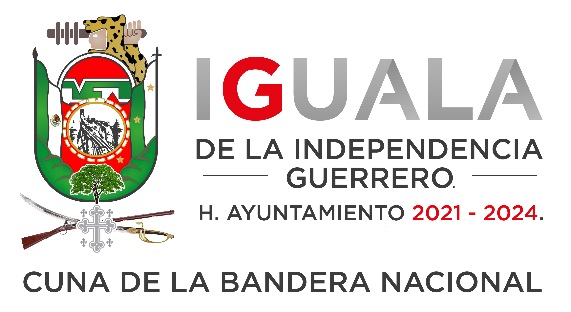 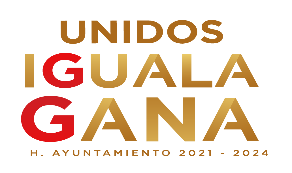 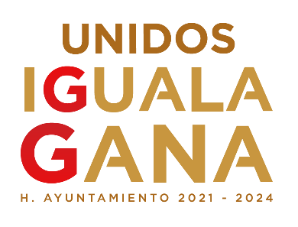                                                     LUGAR Y FECHA: _____________DEL DIA EN QUE LA VAN A TRAER__________________ INSTRUCTIVO DE LLENADO DEL FORMATO DE DECLARACION DE SITUACION PATRIMONIAL 2021.RECOMENDACIONES GENERALES.La Declaración deberá presentarse:Llenada en computadora o a tinta negra.Debidamente requisitada y acompañada con una copia fotostática simple para el acuse de recibido.En limpio sin corrector o algún tipo de mancha, enmendadura o tachadura.La firma deberá ser autógrafa en tinta negra/azul, en cada una de las páginas donde se localiza el espacio correspondiente (FIRMA DE LA PERSONA QUE DECLARA), será rechazada si se presenta en copia simple, recalcada.Cancelar los espacios en blanco con una diagonal.No adjuntar este instructivo al momento de presentar la declaración de situación patrimonial.Acompañada de Constancia de Mayoría y/o Nombramiento.Copia Identificación Oficial.B. INDICACIONES DE LLENADO POR APARTADO.a) Anotar el año del periodo que corresponda a su Declaración de Situación Patrimonial.b) Marcar con una X, a qué tipo de Declaración corresponde: si es inicial, de actualización o por conclusión de empleo, cargo o comisión.1.- DATOS PERSONALES.Anotar  con claridad los datos  personales de la persona que declara, Registro Federal de Contribuyentes, fecha  de nacimiento( día, mes y año), edad, sexo, nombre completo (apellido paterno, materno y nombre),  en dado  caso de contar  con un solo  apellido se anexará  copia  simple de su CURP o especificará el motivo  por el cual cuenta con un solo  apellido en el rubro  de observaciones, aclaraciones o adiciones.Se especificará el lugar  de nacimiento, (localidad, Municipio, Estado), la nacionalidad, correo electrónico, el domicilio actual en el que habita  anotando  el nombre de la calle, numero exterior e interior del domicilio, la colonia o barrio, código postal, teléfono, localidad, municipio y Estado; escolaridad y estado civil.2.- DATOS LABORALESEn cualquiera de los tres supuestos del tipo  de Declaración (inicial, actualización, conclusión)   deberá  identificarse la dependencia o ayuntamiento, área de adscripción, fecha de inicio, denominación del puesto, cargo  o comisión, domicilio laboral, indicando calle, numero, colonia, localidad y municipio, asi como el  teléfono de oficina.2.1 Sólo en caso de tratarse de Declaración Patrimonial por CONCLUSIÓN, se anotará la fecha  de separación del cargo, puesto  o comisión  desempeñada.3. INGRESO MENSUAL NETO DE LA  PERSONA QUE DECLARA3.1 INGRESO MENSUAL NETO DE LA PERSONA QUE DECLARA DEL CARGO, QUE INICIA, ACTUALIZA O CONCLUYE. Se anotará la suma del sueldo, compensaciones, bonos y otras prestaciones que percibe la persona que declara por el encargado que ostenta mensualmente, el monto reflejará la cantidad neta que se percibe, es decir, ya  descontados los impuestos  respectivos.En caso de haber otros ingresos adicionales por parte de la persona que declara se anotara el tipo de actividad económica, financiera, académica, por pensión u otras, en el espacio correspondiente, anotando el ingreso mensual promedio que representa la actividad para la persona que declara.Se debe registrar en el campo de SUBTOTAL 1, la cantidad que resulta de sumar el salario mensual neto de la persona que declara, más el ingreso mensual promedio, si es el caso.3.2 INGRESO MENSUAL NETO DEL CÓNYUGE Y/O DEPENDIENTES ECONOMICOS.Anotar en primer lugar el salario que percibe el cónyuge o dependientes económicos de la persona que declara derivado de la principal actividad económica a que se dedique, el monto reflejara la cantidad neta que se percibe.4. GASTO MENSUAL PROMEDIO DE LA PERSONA QUE DECLARA, CÓNYUGE Y/O DEPENDIENTES ECONÓMICOS.Se anotara la suma de los egresos que mensualmente realiza la persona que declara y en su caso el cónyuge o dependientes económicos.5. DATOS DEL CÓNYUGE Y/O DEPENDIENTES ECONÓMICOS.En este apartado se anotan con precisión los nombres y datos personales del cónyuge, o de los dependientes económicos que pueda tener   la persona que declara, en caso de no existir se anotará en el apartado  de ninguno  con una “X”.6. ACCIONES, CUENTAS BANCARIAS, INVERSIONES Y OTRO TIPO DE VALORES DE LA PERSONA QUE DECLARA. CÓNYUGE Y/O DEPENDIENTES ECONÓMICOS.En este apartado se anotará el número que corresponda a la clasificación (del 1 al 6), según corresponda, y enseguida se anotará específicamente el tipo de acción, inversión, cuenta y otro valor que se tenga, así como el número de cuenta, la institución bancaria o razón social.En la columna, denominada “TITULAR” sólo se anotará el número que corresponda y enseguida el tipo de moneda.Finalmente se anotará el saldo de la cuenta bancaria, de inversión, nomina, ahorro u otro tipo así como el total de acciones, o el valor total de las monedas o metales con que se cuente a la fecha final del periodo que se declara. En caso de hacer alguna aclaración o adición se anotará en e l apartado de observaciones.CUENTAS POR COBRAR DE LA PERSONA QUE DECLARA, CONYUGE Y/O DEPENDIENTES ECONÓMICOS.En este apartado se anotará las cuentas que tenga pendientes por cobrar, se presenta, cuando usted haya otorgado un crédito (préstamo personal), alguna caja de ahorro, tanda u otra modalidad que deberá especificarse. Se indicará el numero señalando el tipo de operación y enseguida su descripción. Especificar en caso de haber un número de cuenta y después se pondrá el nombre o razón social del deudor; en el apartado del titular  sólo  se anotará el  número  y a continuación la fecha  de operación.Se anotará la fecha en que se realizó el acto por el cual se generó la obligación del deudor con relación  al acreedor (fecha de operación) y la fecha estipulada en finiquitar la deuda (fecha de vencimiento).Así como el saldo de la deuda con respecto del acreedor (declarante, cónyuge, dependiente económico) a la fecha final del periodo  que se declara.  DECLARACION DE INTERESES.Es la posible afectación del desempeño imparcial y objetivo de las funciones de las Servidoras y los Servidores Públicos en razón de intereses personales, familia- res o de negocios (Artículo 3, fracción VI LGRA) a la letra dice Conflicto de interés: La posible afectación del desempeño imparcial y objetivo de las funciones de los servidores públicos en razón de intereses personales, familiares o de negocios.GRAVÁMENES O ADEUDOS DE L APERSONA QUE DECLARA, CÓNYUGE Y/O DEPENDIENTES ECONÓMICOS.En este apartado se anotarán los gravámenes   o adeudos que se tengan por parte de la persona que declara, su cónyuge o dependientes económicos, se anotará en la primera columna el número y concepto del tipo de operación, número de cuenta, institución o razón social del acreedor, así como el número correspondiente al titular.Asimismo, la fecha de operación y vencimiento, de la deuda, para concluir con el saldo o monto establecido a la fecha final del periodo que se declara.BIENES INMUEBLES PROPIEDAD DE LA PERSONA QUE DECLARA, CÓNYUGE Y/O DEPEDIENTES ECONÓMICOS.Se anotará el número del tipo de bien, la ubicación, superficie en metros cuadrados y el área construida.En el apartado de titular, se anotará sólo el número que corresponda a la clasificación, en caso de hacer adición o aclaración, la podrá realizar en el apartado de observaciones. Posteriormente, se anota la forma de adquisición, anotando sólo el número de clasificación descrita.Se deberá anotar la fecha y el valor de la adquisición, así como el valor  actual  estimado.12 BIENES MUEBLES  PROPIEDAD  DE LA PERSONA QUE DECLARA, CÓNYUGE Y/O DEPENDIENTES ECONÓMICOS.Se anotará el número de la clasificación que corresponda al bien mueble (1,2,3,4) según corresponda, para inmediatamente después especificar el tipo de mueble, incluido los vehículos, señalar marca, modelo y tipo.Enseguida, anotará el número de la clasificación que corresponda al titular del bien mueble, en el apartado de forma de adquisición  se anotará sólo el número  de la calificación  para posteriormente, anotará la fecha  y valor de adquisición  y por último, señalar  el valor actual  estimado  del bien mueble.13.OBSERVACIONES, ACLARACIONES Y/O ADICIONES QUE DESEE HACER SOBRE SU DECLARACIÓN.En este apartado se deberán anotar las observaciones y aclaraciones sobre la información reportada y/o datos complementarios no registrados en los capítulos anteriores, por insuficiencia de espacio, esto a fin de evitar interpretaciones erróneas en el análisis dela declaración. AVISO DE PRIVACIDAD. En este apartado deberá marcar con una “X”, la aceptación o negación del consentimiento de hacer público su patrimonio.D A T O S     P E R S O N A L E S D A T O S     P E R S O N A L E S D A T O S     P E R S O N A L E S D A T O S     P E R S O N A L E S D A T O S     P E R S O N A L E S D A T O S     P E R S O N A L E S D A T O S     P E R S O N A L E S D A T O S     P E R S O N A L E S D A T O S     P E R S O N A L E S D A T O S     P E R S O N A L E S D A T O S     P E R S O N A L E S D A T O S     P E R S O N A L E S D A T O S     P E R S O N A L E S D A T O S     P E R S O N A L E S D A T O S     P E R S O N A L E S REGISTRO FEDERAL DE CONTRIBUYENTESREGISTRO FEDERAL DE CONTRIBUYENTESREGISTRO FEDERAL DE CONTRIBUYENTESREGISTRO FEDERAL DE CONTRIBUYENTESFECHA DE NACIMIENTO (DIA/MES/AÑO)FECHA DE NACIMIENTO (DIA/MES/AÑO)FECHA DE NACIMIENTO (DIA/MES/AÑO)FECHA DE NACIMIENTO (DIA/MES/AÑO)FECHA DE NACIMIENTO (DIA/MES/AÑO)FECHA DE NACIMIENTO (DIA/MES/AÑO)FECHA DE NACIMIENTO (DIA/MES/AÑO)FECHA DE NACIMIENTO (DIA/MES/AÑO)EDADSEXOSEXOREGISTRO FEDERAL DE CONTRIBUYENTESREGISTRO FEDERAL DE CONTRIBUYENTESREGISTRO FEDERAL DE CONTRIBUYENTESREGISTRO FEDERAL DE CONTRIBUYENTESFECHA DE NACIMIENTO (DIA/MES/AÑO)FECHA DE NACIMIENTO (DIA/MES/AÑO)FECHA DE NACIMIENTO (DIA/MES/AÑO)FECHA DE NACIMIENTO (DIA/MES/AÑO)FECHA DE NACIMIENTO (DIA/MES/AÑO)FECHA DE NACIMIENTO (DIA/MES/AÑO)FECHA DE NACIMIENTO (DIA/MES/AÑO)FECHA DE NACIMIENTO (DIA/MES/AÑO)EDADMFAPELLIDO PATERNOAPELLIDO MATERNOAPELLIDO MATERNOAPELLIDO MATERNOAPELLIDO MATERNOAPELLIDO MATERNOAPELLIDO MATERNOAPELLIDO MATERNOAPELLIDO MATERNONOMBRE (S)NOMBRE (S)NOMBRE (S)NOMBRE (S)NOMBRE (S)NOMBRE (S)LUGAR DE NACIMIENTO (LOCALIDAD, MUNICIPIO, ESTADO)LUGAR DE NACIMIENTO (LOCALIDAD, MUNICIPIO, ESTADO)LUGAR DE NACIMIENTO (LOCALIDAD, MUNICIPIO, ESTADO)LUGAR DE NACIMIENTO (LOCALIDAD, MUNICIPIO, ESTADO)LUGAR DE NACIMIENTO (LOCALIDAD, MUNICIPIO, ESTADO)LUGAR DE NACIMIENTO (LOCALIDAD, MUNICIPIO, ESTADO)NACIONALIDADNACIONALIDADCORREO ELECTRÓNICOCORREO ELECTRÓNICOCORREO ELECTRÓNICOCORREO ELECTRÓNICOCORREO ELECTRÓNICOCORREO ELECTRÓNICOCORREO ELECTRÓNICODOMICILIO ACTUAL CALLE DOMICILIO ACTUAL CALLE NUM. EXT.INT.INT.COLONIA O BARRIOCOLONIA O BARRIOCOLONIA O BARRIOCOLONIA O BARRIOCÓDIGO POSTALCÓDIGO POSTALCÓDIGO POSTALTELÉFONOTELÉFONOTELÉFONOLOCALIDAD, MUNICIPIO, ESTADOLOCALIDAD, MUNICIPIO, ESTADOLOCALIDAD, MUNICIPIO, ESTADOLOCALIDAD, MUNICIPIO, ESTADOLOCALIDAD, MUNICIPIO, ESTADOESCOLARIDADESCOLARIDADESCOLARIDADESCOLARIDADESCOLARIDADESCOLARIDADESTADO CIVILESTADO CIVILESTADO CIVILESTADO CIVILD A T O S    L A B O R A L E SD A T O S    L A B O R A L E SD A T O S    L A B O R A L E SD A T O S    L A B O R A L E SD A T O S    L A B O R A L E SDEPENDENCIA O AYUNTAMIENTO:DEPENDENCIA O AYUNTAMIENTO:DEPENDENCIA O AYUNTAMIENTO:ÁREA DE ADSCRIPCIÓN:ÁREA DE ADSCRIPCIÓN:ÁREA DE ADSCRIPCIÓN:ÁREA DE ADSCRIPCIÓN:ÁREA DE ADSCRIPCIÓN:ÁREA DE ADSCRIPCIÓN:ÁREA DE ADSCRIPCIÓN:FECHA DE INICIO (DD/MM/AA)FECHA DE INICIO (DD/MM/AA)FECHA DE INICIO (DD/MM/AA)FECHA DE INICIO (DD/MM/AA)FECHA DE INICIO (DD/MM/AA)DENOMINACIÓN DEL PUESTO, EMPLEO, CARGO O COMISIÓN:DENOMINACIÓN DEL PUESTO, EMPLEO, CARGO O COMISIÓN:DENOMINACIÓN DEL PUESTO, EMPLEO, CARGO O COMISIÓN:DENOMINACIÓN DEL PUESTO, EMPLEO, CARGO O COMISIÓN:DENOMINACIÓN DEL PUESTO, EMPLEO, CARGO O COMISIÓN:DENOMINACIÓN DEL PUESTO, EMPLEO, CARGO O COMISIÓN:DENOMINACIÓN DEL PUESTO, EMPLEO, CARGO O COMISIÓN:DOMICILIO LABORAL (CALLE, NÚMERO, COLONIA)DOMICILIO LABORAL (CALLE, NÚMERO, COLONIA)DOMICILIO LABORAL (CALLE, NÚMERO, COLONIA)DOMICILIO LABORAL (CALLE, NÚMERO, COLONIA)DOMICILIO LABORAL (CALLE, NÚMERO, COLONIA)DOMICILIO LABORAL (CALLE, NÚMERO, COLONIA)DOMICILIO LABORAL (CALLE, NÚMERO, COLONIA)DOMICILIO LABORAL (CALLE, NÚMERO, COLONIA)LOCALIDAD Y MUNICIPIO:LOCALIDAD Y MUNICIPIO:LOCALIDAD Y MUNICIPIO:LOCALIDAD Y MUNICIPIO:LOCALIDAD Y MUNICIPIO:LOCALIDAD Y MUNICIPIO:LOCALIDAD Y MUNICIPIO:TELÉFONO DE OFICINA:TELÉFONO DE OFICINA:TELÉFONO DE OFICINA:TELÉFONO DE OFICINA:TELÉFONO DE OFICINA:TELÉFONO DE OFICINA:TELÉFONO DE OFICINA:TELÉFONO DE OFICINA:LLENAR EN CASO DE SER DECLARACIÓN POR CONCLUSIÓN:LLENAR EN CASO DE SER DECLARACIÓN POR CONCLUSIÓN:LLENAR EN CASO DE SER DECLARACIÓN POR CONCLUSIÓN:LLENAR EN CASO DE SER DECLARACIÓN POR CONCLUSIÓN:LLENAR EN CASO DE SER DECLARACIÓN POR CONCLUSIÓN:LLENAR EN CASO DE SER DECLARACIÓN POR CONCLUSIÓN:LLENAR EN CASO DE SER DECLARACIÓN POR CONCLUSIÓN:LLENAR EN CASO DE SER DECLARACIÓN POR CONCLUSIÓN:FECHA DE SEPARACIÓN DEL CARGO:FECHA DE SEPARACIÓN DEL CARGO:FECHA DE SEPARACIÓN DEL CARGO:INGRESO MENSUAL NETO DE LA PERSONA QUE DECLARAINGRESO MENSUAL NETO DE LA PERSONA QUE DECLARAINGRESO MENSUAL NETO DE LA PERSONA QUE DECLARAINGRESO MENSUAL NETO DE LA PERSONA QUE DECLARAINGRESO MENSUAL NETO DE LA PERSONA QUE DECLARAINGRESO MENSUAL NETO DE LA PERSONA QUE DECLARAINGRESO MENSUAL NETO DE LA PERSONA QUE DECLARAINGRESO MENSUAL NETO DE LA PERSONA QUE DECLARAINGRESO MENSUAL NETO DEL CARGO QUE INICIA, ACTUALIZA O CONCLUYE.INGRESO MENSUAL NETO DEL CARGO QUE INICIA, ACTUALIZA O CONCLUYE.INGRESO MENSUAL NETO DEL CARGO QUE INICIA, ACTUALIZA O CONCLUYE.INGRESO MENSUAL NETO DEL CARGO QUE INICIA, ACTUALIZA O CONCLUYE.MONTOSMONTOSMONTOSMONTOSSALARIO MENSUAL NETO DE LA PERSONA QUE DECLARA POR EL CARGO PÚBLICO.(ANOTAR LA SUMA DE SUELDOS, COMPENSACIONES, BONOS Y OTRAS PRESTACIONES)SALARIO MENSUAL NETO DE LA PERSONA QUE DECLARA POR EL CARGO PÚBLICO.(ANOTAR LA SUMA DE SUELDOS, COMPENSACIONES, BONOS Y OTRAS PRESTACIONES)SALARIO MENSUAL NETO DE LA PERSONA QUE DECLARA POR EL CARGO PÚBLICO.(ANOTAR LA SUMA DE SUELDOS, COMPENSACIONES, BONOS Y OTRAS PRESTACIONES)SALARIO MENSUAL NETO DE LA PERSONA QUE DECLARA POR EL CARGO PÚBLICO.(ANOTAR LA SUMA DE SUELDOS, COMPENSACIONES, BONOS Y OTRAS PRESTACIONES)$$$$OTROS INGRESOS MENSUALES PROMEDIO DE LA PERSONA QUE DECLARA:  OTROS INGRESOS MENSUALES PROMEDIO DE LA PERSONA QUE DECLARA:  OTROS INGRESOS MENSUALES PROMEDIO DE LA PERSONA QUE DECLARA:  OTROS INGRESOS MENSUALES PROMEDIO DE LA PERSONA QUE DECLARA:  $ $ $ $ POR ACTIVIDAD COMERCIAL O INDUSTRIAL (ESPECIFICAR NOMBRE, RAZÓN SOCIAL Y TIPO DE NEGOCIO)POR ACTIVIDAD COMERCIAL O INDUSTRIAL (ESPECIFICAR NOMBRE, RAZÓN SOCIAL Y TIPO DE NEGOCIO)POR ACTIVIDAD COMERCIAL O INDUSTRIAL (ESPECIFICAR NOMBRE, RAZÓN SOCIAL Y TIPO DE NEGOCIO)POR ACTIVIDAD COMERCIAL O INDUSTRIAL (ESPECIFICAR NOMBRE, RAZÓN SOCIAL Y TIPO DE NEGOCIO)$ $ $ $ POR ACTIVIDAD FINANCIERA, INTERESES SOBRE INVERSIONES, SOCIEDADES(ESPECIFICAR INSTITUCIÓN Y CUENTAS BANCARIAS O DE VALORES)POR ACTIVIDAD FINANCIERA, INTERESES SOBRE INVERSIONES, SOCIEDADES(ESPECIFICAR INSTITUCIÓN Y CUENTAS BANCARIAS O DE VALORES)POR ACTIVIDAD FINANCIERA, INTERESES SOBRE INVERSIONES, SOCIEDADES(ESPECIFICAR INSTITUCIÓN Y CUENTAS BANCARIAS O DE VALORES)POR ACTIVIDAD FINANCIERA, INTERESES SOBRE INVERSIONES, SOCIEDADES(ESPECIFICAR INSTITUCIÓN Y CUENTAS BANCARIAS O DE VALORES)$                    $                    $                    $                    POR SERVICIOS PERSONALES, PROFESIONALES O ASESORIAS(ESPECIFICAR EL TIPO DE SERVICIO Y EL CONTRATANTE)POR SERVICIOS PERSONALES, PROFESIONALES O ASESORIAS(ESPECIFICAR EL TIPO DE SERVICIO Y EL CONTRATANTE)POR SERVICIOS PERSONALES, PROFESIONALES O ASESORIAS(ESPECIFICAR EL TIPO DE SERVICIO Y EL CONTRATANTE)POR SERVICIOS PERSONALES, PROFESIONALES O ASESORIAS(ESPECIFICAR EL TIPO DE SERVICIO Y EL CONTRATANTE)OTROS                                                                                                 (ESPECIFICAR ARRENDAMIENTOS, HONORARIOS, REGALIAS, SORTEOS, CONCURSOS, DONACIONES, ETCÉTERA)OTROS                                                                                                 (ESPECIFICAR ARRENDAMIENTOS, HONORARIOS, REGALIAS, SORTEOS, CONCURSOS, DONACIONES, ETCÉTERA)OTROS                                                                                                 (ESPECIFICAR ARRENDAMIENTOS, HONORARIOS, REGALIAS, SORTEOS, CONCURSOS, DONACIONES, ETCÉTERA)OTROS                                                                                                 (ESPECIFICAR ARRENDAMIENTOS, HONORARIOS, REGALIAS, SORTEOS, CONCURSOS, DONACIONES, ETCÉTERA)$               $               $               $               SUBTOTAL 1 (SUMA DE A, B.1, B.2, B.3, B.4)  SUBTOTAL 1 (SUMA DE A, B.1, B.2, B.3, B.4)  $      $      $      $      INGRESO MENSUAL NETO DEL CÓNYUGE Y/O DEPENDIENTES ECONÓMICOSINGRESO MENSUAL NETO DEL CÓNYUGE Y/O DEPENDIENTES ECONÓMICOSINGRESO MENSUAL NETO DEL CÓNYUGE Y/O DEPENDIENTES ECONÓMICOSINGRESO MENSUAL NETO DEL CÓNYUGE Y/O DEPENDIENTES ECONÓMICOSMONTOSMONTOSMONTOSMONTOSSALARIO MENSUAL NETO DEL CONYUGE Y/O DEPENDIENTES ECONÓMICOS(ANOTAR LA SUMA DE SUELDOS, COMPENSACIONES, BONOS Y OTRAS PRESTACIONES)SALARIO MENSUAL NETO DEL CONYUGE Y/O DEPENDIENTES ECONÓMICOS(ANOTAR LA SUMA DE SUELDOS, COMPENSACIONES, BONOS Y OTRAS PRESTACIONES)SALARIO MENSUAL NETO DEL CONYUGE Y/O DEPENDIENTES ECONÓMICOS(ANOTAR LA SUMA DE SUELDOS, COMPENSACIONES, BONOS Y OTRAS PRESTACIONES)SALARIO MENSUAL NETO DEL CONYUGE Y/O DEPENDIENTES ECONÓMICOS(ANOTAR LA SUMA DE SUELDOS, COMPENSACIONES, BONOS Y OTRAS PRESTACIONES)$                   $                   $                   $                   OTROS INGRESOS MENSUALES PROMEDIO DEL CONYUGE Y/O DEPENDIENTES ECONÓMICOS:OTROS INGRESOS MENSUALES PROMEDIO DEL CONYUGE Y/O DEPENDIENTES ECONÓMICOS:OTROS INGRESOS MENSUALES PROMEDIO DEL CONYUGE Y/O DEPENDIENTES ECONÓMICOS:OTROS INGRESOS MENSUALES PROMEDIO DEL CONYUGE Y/O DEPENDIENTES ECONÓMICOS:$                $                $                $                POR ACTIVIDAD COMERCIAL O INDUSTRIAL (ESPECIFICAR NOMBRE, RAZÓN SOCIAL Y TIPO DE NEGOCIO)POR ACTIVIDAD COMERCIAL O INDUSTRIAL (ESPECIFICAR NOMBRE, RAZÓN SOCIAL Y TIPO DE NEGOCIO)POR ACTIVIDAD COMERCIAL O INDUSTRIAL (ESPECIFICAR NOMBRE, RAZÓN SOCIAL Y TIPO DE NEGOCIO)POR ACTIVIDAD COMERCIAL O INDUSTRIAL (ESPECIFICAR NOMBRE, RAZÓN SOCIAL Y TIPO DE NEGOCIO)$                $                $                $                POR ACTIVIDAD FINANCIERA, INTERESES SOBRE INVERSIONES, SOCIEDADES(ESPECIFICAR INSTITUCIÓN Y CUENTAS BANCARIAS O DE VALORES)POR ACTIVIDAD FINANCIERA, INTERESES SOBRE INVERSIONES, SOCIEDADES(ESPECIFICAR INSTITUCIÓN Y CUENTAS BANCARIAS O DE VALORES)POR ACTIVIDAD FINANCIERA, INTERESES SOBRE INVERSIONES, SOCIEDADES(ESPECIFICAR INSTITUCIÓN Y CUENTAS BANCARIAS O DE VALORES)POR ACTIVIDAD FINANCIERA, INTERESES SOBRE INVERSIONES, SOCIEDADES(ESPECIFICAR INSTITUCIÓN Y CUENTAS BANCARIAS O DE VALORES)$                   $                   $                   $                   POR SERVICIOS PERSONALES, PROFESIONALES O ASESORÍAS(ESPECIFICAR EL TIPO DE SERVICIO Y EL CONTRATANTE)POR SERVICIOS PERSONALES, PROFESIONALES O ASESORÍAS(ESPECIFICAR EL TIPO DE SERVICIO Y EL CONTRATANTE)POR SERVICIOS PERSONALES, PROFESIONALES O ASESORÍAS(ESPECIFICAR EL TIPO DE SERVICIO Y EL CONTRATANTE)POR SERVICIOS PERSONALES, PROFESIONALES O ASESORÍAS(ESPECIFICAR EL TIPO DE SERVICIO Y EL CONTRATANTE)$                 $                 $                 $                 OTROS(ESPECIFICAR ARRENDAMIENTOS, HONORARIOS, REGALIAS, SORTEOS, CONCURSOS, DONACIONES, ETCÉTERA)OTROS(ESPECIFICAR ARRENDAMIENTOS, HONORARIOS, REGALIAS, SORTEOS, CONCURSOS, DONACIONES, ETCÉTERA)OTROS(ESPECIFICAR ARRENDAMIENTOS, HONORARIOS, REGALIAS, SORTEOS, CONCURSOS, DONACIONES, ETCÉTERA)OTROS(ESPECIFICAR ARRENDAMIENTOS, HONORARIOS, REGALIAS, SORTEOS, CONCURSOS, DONACIONES, ETCÉTERA)$                 $                 $                 $                 SUBTOTAL 2 (SUMA DE A, B.1, B.2, B.3, B.4)          SUBTOTAL 2 (SUMA DE A, B.1, B.2, B.3, B.4)          $                 $                 $                 $                 TOTAL DE INGRESOS (SUMA DE SUBTOTAL 1+2)      TOTAL DE INGRESOS (SUMA DE SUBTOTAL 1+2)      $       $       $       $       GASTO MENSUAL PROMEDIO DE LA PERSONA QUE DECLARA, CÓNYUGE Y/O DEPENDIENTES ECONÓMICOS.GASTO MENSUAL PROMEDIO DE LA PERSONA QUE DECLARA, CÓNYUGE Y/O DEPENDIENTES ECONÓMICOS.GASTO MENSUAL PROMEDIO DE LA PERSONA QUE DECLARA, CÓNYUGE Y/O DEPENDIENTES ECONÓMICOS.$       $       $       $       DATOS DEL CONYUGE Y/O DEPENDIENTES ECONÓMICOS.DATOS DEL CONYUGE Y/O DEPENDIENTES ECONÓMICOS.DATOS DEL CONYUGE Y/O DEPENDIENTES ECONÓMICOS.DATOS DEL CONYUGE Y/O DEPENDIENTES ECONÓMICOS.DATOS DEL CONYUGE Y/O DEPENDIENTES ECONÓMICOS.DATOS DEL CONYUGE Y/O DEPENDIENTES ECONÓMICOS.DATOS DEL CONYUGE Y/O DEPENDIENTES ECONÓMICOS.DATOS DEL CONYUGE Y/O DEPENDIENTES ECONÓMICOS.DATOS DEL CONYUGE Y/O DEPENDIENTES ECONÓMICOS.DATOS DEL CONYUGE Y/O DEPENDIENTES ECONÓMICOS.DATOS DEL CONYUGE Y/O DEPENDIENTES ECONÓMICOS.DATOS DEL CONYUGE Y/O DEPENDIENTES ECONÓMICOS.DATOS DEL CONYUGE Y/O DEPENDIENTES ECONÓMICOS.DATOS DEL CONYUGE Y/O DEPENDIENTES ECONÓMICOS.DATOS DEL CONYUGE Y/O DEPENDIENTES ECONÓMICOS.DATOS DEL CONYUGE Y/O DEPENDIENTES ECONÓMICOS.DATOS DEL CONYUGE Y/O DEPENDIENTES ECONÓMICOS.DATOS DEL CONYUGE Y/O DEPENDIENTES ECONÓMICOS.DATOS DEL CONYUGE Y/O DEPENDIENTES ECONÓMICOS.DATOS DEL CONYUGE Y/O DEPENDIENTES ECONÓMICOS.DATOS DEL CONYUGE Y/O DEPENDIENTES ECONÓMICOS.DATOS DEL CONYUGE Y/O DEPENDIENTES ECONÓMICOS.DATOS DEL CONYUGE Y/O DEPENDIENTES ECONÓMICOS.NINGUNO       (   [ 3 ]   )NINGUNO       (   [ 3 ]   )NINGUNO       (   [ 3 ]   )NINGUNO       (   [ 3 ]   )NINGUNO       (   [ 3 ]   )NINGUNO       (   [ 3 ]   )NINGUNO       (   [ 3 ]   )NINGUNO       (   [ 3 ]   )NINGUNO       (   [ 3 ]   )NINGUNO       (   [ 3 ]   )NINGUNO       (   [ 3 ]   )NINGUNO       (   [ 3 ]   )NINGUNO       (   [ 3 ]   )NINGUNO       (   [ 3 ]   )NINGUNO       (   [ 3 ]   )NOMBRE (APELLIDO PATERNO, MATERNO Y NOMBRE/S)NOMBRE (APELLIDO PATERNO, MATERNO Y NOMBRE/S)NOMBRE (APELLIDO PATERNO, MATERNO Y NOMBRE/S)NOMBRE (APELLIDO PATERNO, MATERNO Y NOMBRE/S)NOMBRE (APELLIDO PATERNO, MATERNO Y NOMBRE/S)NOMBRE (APELLIDO PATERNO, MATERNO Y NOMBRE/S)NOMBRE (APELLIDO PATERNO, MATERNO Y NOMBRE/S)NOMBRE (APELLIDO PATERNO, MATERNO Y NOMBRE/S)NOMBRE (APELLIDO PATERNO, MATERNO Y NOMBRE/S)NOMBRE (APELLIDO PATERNO, MATERNO Y NOMBRE/S)EDADEDADEDADEDADSEXO(M/F)SEXO(M/F)SEXO(M/F)SEXO(M/F)PERENTESCOPERENTESCOPERENTESCOPERENTESCOPERENTESCODOMICILIO COMPLETODOMICILIO COMPLETODOMICILIO COMPLETODOMICILIO COMPLETODOMICILIO COMPLETODOMICILIO COMPLETODOMICILIO COMPLETODOMICILIO COMPLETODOMICILIO COMPLETODOMICILIO COMPLETODOMICILIO COMPLETODOMICILIO COMPLETODOMICILIO COMPLETODOMICILIO COMPLETODOMICILIO COMPLETOACCIONES, CUENTAS BANCARIAS, INVERSIONES Y OTRO TIPO DE VALORESDE LA PERSONA QUE DECLARA, CONYUGE Y/O DEPENDIENTES ECONÓMICOS.ACCIONES, CUENTAS BANCARIAS, INVERSIONES Y OTRO TIPO DE VALORESDE LA PERSONA QUE DECLARA, CONYUGE Y/O DEPENDIENTES ECONÓMICOS.ACCIONES, CUENTAS BANCARIAS, INVERSIONES Y OTRO TIPO DE VALORESDE LA PERSONA QUE DECLARA, CONYUGE Y/O DEPENDIENTES ECONÓMICOS.ACCIONES, CUENTAS BANCARIAS, INVERSIONES Y OTRO TIPO DE VALORESDE LA PERSONA QUE DECLARA, CONYUGE Y/O DEPENDIENTES ECONÓMICOS.ACCIONES, CUENTAS BANCARIAS, INVERSIONES Y OTRO TIPO DE VALORESDE LA PERSONA QUE DECLARA, CONYUGE Y/O DEPENDIENTES ECONÓMICOS.ACCIONES, CUENTAS BANCARIAS, INVERSIONES Y OTRO TIPO DE VALORESDE LA PERSONA QUE DECLARA, CONYUGE Y/O DEPENDIENTES ECONÓMICOS.ACCIONES, CUENTAS BANCARIAS, INVERSIONES Y OTRO TIPO DE VALORESDE LA PERSONA QUE DECLARA, CONYUGE Y/O DEPENDIENTES ECONÓMICOS.ACCIONES, CUENTAS BANCARIAS, INVERSIONES Y OTRO TIPO DE VALORESDE LA PERSONA QUE DECLARA, CONYUGE Y/O DEPENDIENTES ECONÓMICOS.ACCIONES, CUENTAS BANCARIAS, INVERSIONES Y OTRO TIPO DE VALORESDE LA PERSONA QUE DECLARA, CONYUGE Y/O DEPENDIENTES ECONÓMICOS.ACCIONES, CUENTAS BANCARIAS, INVERSIONES Y OTRO TIPO DE VALORESDE LA PERSONA QUE DECLARA, CONYUGE Y/O DEPENDIENTES ECONÓMICOS.ACCIONES, CUENTAS BANCARIAS, INVERSIONES Y OTRO TIPO DE VALORESDE LA PERSONA QUE DECLARA, CONYUGE Y/O DEPENDIENTES ECONÓMICOS.ACCIONES, CUENTAS BANCARIAS, INVERSIONES Y OTRO TIPO DE VALORESDE LA PERSONA QUE DECLARA, CONYUGE Y/O DEPENDIENTES ECONÓMICOS.ACCIONES, CUENTAS BANCARIAS, INVERSIONES Y OTRO TIPO DE VALORESDE LA PERSONA QUE DECLARA, CONYUGE Y/O DEPENDIENTES ECONÓMICOS.ACCIONES, CUENTAS BANCARIAS, INVERSIONES Y OTRO TIPO DE VALORESDE LA PERSONA QUE DECLARA, CONYUGE Y/O DEPENDIENTES ECONÓMICOS.ACCIONES, CUENTAS BANCARIAS, INVERSIONES Y OTRO TIPO DE VALORESDE LA PERSONA QUE DECLARA, CONYUGE Y/O DEPENDIENTES ECONÓMICOS.ACCIONES, CUENTAS BANCARIAS, INVERSIONES Y OTRO TIPO DE VALORESDE LA PERSONA QUE DECLARA, CONYUGE Y/O DEPENDIENTES ECONÓMICOS.ACCIONES, CUENTAS BANCARIAS, INVERSIONES Y OTRO TIPO DE VALORESDE LA PERSONA QUE DECLARA, CONYUGE Y/O DEPENDIENTES ECONÓMICOS.ACCIONES, CUENTAS BANCARIAS, INVERSIONES Y OTRO TIPO DE VALORESDE LA PERSONA QUE DECLARA, CONYUGE Y/O DEPENDIENTES ECONÓMICOS.ACCIONES, CUENTAS BANCARIAS, INVERSIONES Y OTRO TIPO DE VALORESDE LA PERSONA QUE DECLARA, CONYUGE Y/O DEPENDIENTES ECONÓMICOS.ACCIONES, CUENTAS BANCARIAS, INVERSIONES Y OTRO TIPO DE VALORESDE LA PERSONA QUE DECLARA, CONYUGE Y/O DEPENDIENTES ECONÓMICOS.ACCIONES, CUENTAS BANCARIAS, INVERSIONES Y OTRO TIPO DE VALORESDE LA PERSONA QUE DECLARA, CONYUGE Y/O DEPENDIENTES ECONÓMICOS.ACCIONES, CUENTAS BANCARIAS, INVERSIONES Y OTRO TIPO DE VALORESDE LA PERSONA QUE DECLARA, CONYUGE Y/O DEPENDIENTES ECONÓMICOS.ACCIONES, CUENTAS BANCARIAS, INVERSIONES Y OTRO TIPO DE VALORESDE LA PERSONA QUE DECLARA, CONYUGE Y/O DEPENDIENTES ECONÓMICOS.NINGUNO      (   [ 1 ]   )NINGUNO      (   [ 1 ]   )NINGUNO      (   [ 1 ]   )NINGUNO      (   [ 1 ]   )NINGUNO      (   [ 1 ]   )NINGUNO      (   [ 1 ]   )NINGUNO      (   [ 1 ]   )NINGUNO      (   [ 1 ]   )NINGUNO      (   [ 1 ]   )NINGUNO      (   [ 1 ]   )NINGUNO      (   [ 1 ]   )NINGUNO      (   [ 1 ]   )NINGUNO      (   [ 1 ]   )NINGUNO      (   [ 1 ]   )NINGUNO      (   [ 1 ]   )ESPECIFICAR EL TIPO DE ACCIÓN, CUENTA Y/O INVERSIÓN:BANCARIAS (CUENTA DE AHORRO, NÓMINA, CHEQUES, DEPÓSITOS A PLAZO, ETC.)FONDOS DE INVERSIÓN (SOCIEDADES DE INVERSIÓN, FIDEICOMISOS, ETC.)VALORES BURSÁTILES (ACCIONES, BONOS GUBERNAMENTALES, ETC.)EMPRESAS (CAJA DE AHORRO, ACCIONES, OBLIGACIONES, ETC.)MONEDAS Y METALES (CENTENARIO, ONZA TROY, DIVISAS, ETC.)OTROS (INVERSIONES EN EL EXTRANJERO, SEGUROS CAPITALIZABLES, ETC.)ESPECIFICAR EL TIPO DE ACCIÓN, CUENTA Y/O INVERSIÓN:BANCARIAS (CUENTA DE AHORRO, NÓMINA, CHEQUES, DEPÓSITOS A PLAZO, ETC.)FONDOS DE INVERSIÓN (SOCIEDADES DE INVERSIÓN, FIDEICOMISOS, ETC.)VALORES BURSÁTILES (ACCIONES, BONOS GUBERNAMENTALES, ETC.)EMPRESAS (CAJA DE AHORRO, ACCIONES, OBLIGACIONES, ETC.)MONEDAS Y METALES (CENTENARIO, ONZA TROY, DIVISAS, ETC.)OTROS (INVERSIONES EN EL EXTRANJERO, SEGUROS CAPITALIZABLES, ETC.)ESPECIFICAR EL TIPO DE ACCIÓN, CUENTA Y/O INVERSIÓN:BANCARIAS (CUENTA DE AHORRO, NÓMINA, CHEQUES, DEPÓSITOS A PLAZO, ETC.)FONDOS DE INVERSIÓN (SOCIEDADES DE INVERSIÓN, FIDEICOMISOS, ETC.)VALORES BURSÁTILES (ACCIONES, BONOS GUBERNAMENTALES, ETC.)EMPRESAS (CAJA DE AHORRO, ACCIONES, OBLIGACIONES, ETC.)MONEDAS Y METALES (CENTENARIO, ONZA TROY, DIVISAS, ETC.)OTROS (INVERSIONES EN EL EXTRANJERO, SEGUROS CAPITALIZABLES, ETC.)ESPECIFICAR EL TIPO DE ACCIÓN, CUENTA Y/O INVERSIÓN:BANCARIAS (CUENTA DE AHORRO, NÓMINA, CHEQUES, DEPÓSITOS A PLAZO, ETC.)FONDOS DE INVERSIÓN (SOCIEDADES DE INVERSIÓN, FIDEICOMISOS, ETC.)VALORES BURSÁTILES (ACCIONES, BONOS GUBERNAMENTALES, ETC.)EMPRESAS (CAJA DE AHORRO, ACCIONES, OBLIGACIONES, ETC.)MONEDAS Y METALES (CENTENARIO, ONZA TROY, DIVISAS, ETC.)OTROS (INVERSIONES EN EL EXTRANJERO, SEGUROS CAPITALIZABLES, ETC.)NÚMERO DE CUENTA, CONTRATO O ACCIÓNNÚMERO DE CUENTA, CONTRATO O ACCIÓNNÚMERO DE CUENTA, CONTRATO O ACCIÓNNÚMERO DE CUENTA, CONTRATO O ACCIÓNNÚMERO DE CUENTA, CONTRATO O ACCIÓNNÚMERO DE CUENTA, CONTRATO O ACCIÓNNÚMERO DE CUENTA, CONTRATO O ACCIÓNINSTITUCIÓN BANCARIA O RAZÓN SOCIALINSTITUCIÓN BANCARIA O RAZÓN SOCIALINSTITUCIÓN BANCARIA O RAZÓN SOCIALINSTITUCIÓN BANCARIA O RAZÓN SOCIALINSTITUCIÓN BANCARIA O RAZÓN SOCIALINSTITUCIÓN BANCARIA O RAZÓN SOCIALTITULAR:DECLARANTECÓNYUGEDEPENDIENTES ECONÓMICOSOTROTITULAR:DECLARANTECÓNYUGEDEPENDIENTES ECONÓMICOSOTROTITULAR:DECLARANTECÓNYUGEDEPENDIENTES ECONÓMICOSOTROTITULAR:DECLARANTECÓNYUGEDEPENDIENTES ECONÓMICOSOTROTITULAR:DECLARANTECÓNYUGEDEPENDIENTES ECONÓMICOSOTROTITULAR:DECLARANTECÓNYUGEDEPENDIENTES ECONÓMICOSOTROTITULAR:DECLARANTECÓNYUGEDEPENDIENTES ECONÓMICOSOTROTITULAR:DECLARANTECÓNYUGEDEPENDIENTES ECONÓMICOSOTROTITULAR:DECLARANTECÓNYUGEDEPENDIENTES ECONÓMICOSOTROTITULAR:DECLARANTECÓNYUGEDEPENDIENTES ECONÓMICOSOTROTITULAR:DECLARANTECÓNYUGEDEPENDIENTES ECONÓMICOSOTROTIPO DEMONEDAPESODÓLAREUROOTRATIPO DEMONEDAPESODÓLAREUROOTRATIPO DEMONEDAPESODÓLAREUROOTRATIPO DEMONEDAPESODÓLAREUROOTRATIPO DEMONEDAPESODÓLAREUROOTRASALDO$SALDO$SALDO$SALDO$SALDO$IMPORTETOTALIMPORTETOTALIMPORTETOTALIMPORTETOTALIMPORTETOTALCUENTAS POR COBRAR DE LA PERSONA QUE DECLARA, CONYUGE Y/ODEPENDIENTES ECONÓMICOS.CUENTAS POR COBRAR DE LA PERSONA QUE DECLARA, CONYUGE Y/ODEPENDIENTES ECONÓMICOS.CUENTAS POR COBRAR DE LA PERSONA QUE DECLARA, CONYUGE Y/ODEPENDIENTES ECONÓMICOS.CUENTAS POR COBRAR DE LA PERSONA QUE DECLARA, CONYUGE Y/ODEPENDIENTES ECONÓMICOS.CUENTAS POR COBRAR DE LA PERSONA QUE DECLARA, CONYUGE Y/ODEPENDIENTES ECONÓMICOS.CUENTAS POR COBRAR DE LA PERSONA QUE DECLARA, CONYUGE Y/ODEPENDIENTES ECONÓMICOS.CUENTAS POR COBRAR DE LA PERSONA QUE DECLARA, CONYUGE Y/ODEPENDIENTES ECONÓMICOS.CUENTAS POR COBRAR DE LA PERSONA QUE DECLARA, CONYUGE Y/ODEPENDIENTES ECONÓMICOS.CUENTAS POR COBRAR DE LA PERSONA QUE DECLARA, CONYUGE Y/ODEPENDIENTES ECONÓMICOS.CUENTAS POR COBRAR DE LA PERSONA QUE DECLARA, CONYUGE Y/ODEPENDIENTES ECONÓMICOS.CUENTAS POR COBRAR DE LA PERSONA QUE DECLARA, CONYUGE Y/ODEPENDIENTES ECONÓMICOS.CUENTAS POR COBRAR DE LA PERSONA QUE DECLARA, CONYUGE Y/ODEPENDIENTES ECONÓMICOS.CUENTAS POR COBRAR DE LA PERSONA QUE DECLARA, CONYUGE Y/ODEPENDIENTES ECONÓMICOS.CUENTAS POR COBRAR DE LA PERSONA QUE DECLARA, CONYUGE Y/ODEPENDIENTES ECONÓMICOS.CUENTAS POR COBRAR DE LA PERSONA QUE DECLARA, CONYUGE Y/ODEPENDIENTES ECONÓMICOS.CUENTAS POR COBRAR DE LA PERSONA QUE DECLARA, CONYUGE Y/ODEPENDIENTES ECONÓMICOS.CUENTAS POR COBRAR DE LA PERSONA QUE DECLARA, CONYUGE Y/ODEPENDIENTES ECONÓMICOS.CUENTAS POR COBRAR DE LA PERSONA QUE DECLARA, CONYUGE Y/ODEPENDIENTES ECONÓMICOS.CUENTAS POR COBRAR DE LA PERSONA QUE DECLARA, CONYUGE Y/ODEPENDIENTES ECONÓMICOS.CUENTAS POR COBRAR DE LA PERSONA QUE DECLARA, CONYUGE Y/ODEPENDIENTES ECONÓMICOS.CUENTAS POR COBRAR DE LA PERSONA QUE DECLARA, CONYUGE Y/ODEPENDIENTES ECONÓMICOS.CUENTAS POR COBRAR DE LA PERSONA QUE DECLARA, CONYUGE Y/ODEPENDIENTES ECONÓMICOS.CUENTAS POR COBRAR DE LA PERSONA QUE DECLARA, CONYUGE Y/ODEPENDIENTES ECONÓMICOS.CUENTAS POR COBRAR DE LA PERSONA QUE DECLARA, CONYUGE Y/ODEPENDIENTES ECONÓMICOS.CUENTAS POR COBRAR DE LA PERSONA QUE DECLARA, CONYUGE Y/ODEPENDIENTES ECONÓMICOS.CUENTAS POR COBRAR DE LA PERSONA QUE DECLARA, CONYUGE Y/ODEPENDIENTES ECONÓMICOS.CUENTAS POR COBRAR DE LA PERSONA QUE DECLARA, CONYUGE Y/ODEPENDIENTES ECONÓMICOS.CUENTAS POR COBRAR DE LA PERSONA QUE DECLARA, CONYUGE Y/ODEPENDIENTES ECONÓMICOS.CUENTAS POR COBRAR DE LA PERSONA QUE DECLARA, CONYUGE Y/ODEPENDIENTES ECONÓMICOS.NINGUNO    ( [ X  ] )NINGUNO    ( [ X  ] )NINGUNO    ( [ X  ] )NINGUNO    ( [ X  ] )NINGUNO    ( [ X  ] )NINGUNO    ( [ X  ] )NINGUNO    ( [ X  ] )NINGUNO    ( [ X  ] )NINGUNO    ( [ X  ] )ESPECIFICAR EL TIPO  DE OPERACIÓN:PRÉSTAMOS PERSONALESOTROS (PROMESA DE COMPRAVENTA, CAJAS DE AHORRO, ETC.)ESPECIFICAR EL TIPO  DE OPERACIÓN:PRÉSTAMOS PERSONALESOTROS (PROMESA DE COMPRAVENTA, CAJAS DE AHORRO, ETC.)ESPECIFICAR EL TIPO  DE OPERACIÓN:PRÉSTAMOS PERSONALESOTROS (PROMESA DE COMPRAVENTA, CAJAS DE AHORRO, ETC.)NÚMERO DE CUENTANÚMERO DE CUENTANÚMERO DE CUENTANOMBRE O RAZÓN SOCIAL DEL DEUDORNOMBRE O RAZÓN SOCIAL DEL DEUDORNOMBRE O RAZÓN SOCIAL DEL DEUDORNOMBRE O RAZÓN SOCIAL DEL DEUDORNOMBRE O RAZÓN SOCIAL DEL DEUDORNOMBRE O RAZÓN SOCIAL DEL DEUDORNOMBRE O RAZÓN SOCIAL DEL DEUDORNOMBRE O RAZÓN SOCIAL DEL DEUDORNOMBRE O RAZÓN SOCIAL DEL DEUDORNOMBRE O RAZÓN SOCIAL DEL DEUDORTITULAR:DECLARANTECONYUGEDEPENDIENTES ECONÓMICOSOTROTITULAR:DECLARANTECONYUGEDEPENDIENTES ECONÓMICOSOTROTITULAR:DECLARANTECONYUGEDEPENDIENTES ECONÓMICOSOTROFECHA DE OPERACIÓNFECHA DE OPERACIÓNFECHA DE OPERACIÓNFECHA DE OPERACIÓNFECHA DE OPERACIÓNFECHA DE OPERACIÓNFECHA DE OPERACIÓNFECHA DE OPERACIÓNFECHA DE VENCIMIENTOFECHA DE VENCIMIENTOFECHA DE VENCIMIENTOFECHA DE VENCIMIENTOSALDO$SALDO$SALDO$SALDO$SALDO$IMPORTETOTAL  $IMPORTETOTAL  $IMPORTETOTAL  $IMPORTETOTAL  $GRAVÁMENES O ADEUDOS DE LA PERSONA QUE DECLARA,CÓNYUGE Y/O DEPENDIENTES ECONÓMICOS.GRAVÁMENES O ADEUDOS DE LA PERSONA QUE DECLARA,CÓNYUGE Y/O DEPENDIENTES ECONÓMICOS.GRAVÁMENES O ADEUDOS DE LA PERSONA QUE DECLARA,CÓNYUGE Y/O DEPENDIENTES ECONÓMICOS.GRAVÁMENES O ADEUDOS DE LA PERSONA QUE DECLARA,CÓNYUGE Y/O DEPENDIENTES ECONÓMICOS.GRAVÁMENES O ADEUDOS DE LA PERSONA QUE DECLARA,CÓNYUGE Y/O DEPENDIENTES ECONÓMICOS.GRAVÁMENES O ADEUDOS DE LA PERSONA QUE DECLARA,CÓNYUGE Y/O DEPENDIENTES ECONÓMICOS.GRAVÁMENES O ADEUDOS DE LA PERSONA QUE DECLARA,CÓNYUGE Y/O DEPENDIENTES ECONÓMICOS.GRAVÁMENES O ADEUDOS DE LA PERSONA QUE DECLARA,CÓNYUGE Y/O DEPENDIENTES ECONÓMICOS.GRAVÁMENES O ADEUDOS DE LA PERSONA QUE DECLARA,CÓNYUGE Y/O DEPENDIENTES ECONÓMICOS.GRAVÁMENES O ADEUDOS DE LA PERSONA QUE DECLARA,CÓNYUGE Y/O DEPENDIENTES ECONÓMICOS.GRAVÁMENES O ADEUDOS DE LA PERSONA QUE DECLARA,CÓNYUGE Y/O DEPENDIENTES ECONÓMICOS.GRAVÁMENES O ADEUDOS DE LA PERSONA QUE DECLARA,CÓNYUGE Y/O DEPENDIENTES ECONÓMICOS.GRAVÁMENES O ADEUDOS DE LA PERSONA QUE DECLARA,CÓNYUGE Y/O DEPENDIENTES ECONÓMICOS.GRAVÁMENES O ADEUDOS DE LA PERSONA QUE DECLARA,CÓNYUGE Y/O DEPENDIENTES ECONÓMICOS.GRAVÁMENES O ADEUDOS DE LA PERSONA QUE DECLARA,CÓNYUGE Y/O DEPENDIENTES ECONÓMICOS.GRAVÁMENES O ADEUDOS DE LA PERSONA QUE DECLARA,CÓNYUGE Y/O DEPENDIENTES ECONÓMICOS.GRAVÁMENES O ADEUDOS DE LA PERSONA QUE DECLARA,CÓNYUGE Y/O DEPENDIENTES ECONÓMICOS.GRAVÁMENES O ADEUDOS DE LA PERSONA QUE DECLARA,CÓNYUGE Y/O DEPENDIENTES ECONÓMICOS.GRAVÁMENES O ADEUDOS DE LA PERSONA QUE DECLARA,CÓNYUGE Y/O DEPENDIENTES ECONÓMICOS.GRAVÁMENES O ADEUDOS DE LA PERSONA QUE DECLARA,CÓNYUGE Y/O DEPENDIENTES ECONÓMICOS.GRAVÁMENES O ADEUDOS DE LA PERSONA QUE DECLARA,CÓNYUGE Y/O DEPENDIENTES ECONÓMICOS.GRAVÁMENES O ADEUDOS DE LA PERSONA QUE DECLARA,CÓNYUGE Y/O DEPENDIENTES ECONÓMICOS.GRAVÁMENES O ADEUDOS DE LA PERSONA QUE DECLARA,CÓNYUGE Y/O DEPENDIENTES ECONÓMICOS.GRAVÁMENES O ADEUDOS DE LA PERSONA QUE DECLARA,CÓNYUGE Y/O DEPENDIENTES ECONÓMICOS.NINGUNO      (  [X ]  )NINGUNO      (  [X ]  )NINGUNO      (  [X ]  )NINGUNO      (  [X ]  )NINGUNO      (  [X ]  )NINGUNO      (  [X ]  )NINGUNO      (  [X ]  )NINGUNO      (  [X ]  )NINGUNO      (  [X ]  )NINGUNO      (  [X ]  )NINGUNO      (  [X ]  )NINGUNO      (  [X ]  )NINGUNO      (  [X ]  )NINGUNO      (  [X ]  )ESPECIFICAR EL TIPO DE OPERACIÓN:GRAVÁMENES (CRÉDITOS HIPOTECARIOS, EMBARGOS, PENSIONES ALIMENTICIAS, ETC.)ADEUDOS (PRÉSTAMOS, COMPRAS A CRÉDITO, TARJETAS DE CRÉDITO, DEPARTAMENTALES, ETC.)ESPECIFICAR EL TIPO DE OPERACIÓN:GRAVÁMENES (CRÉDITOS HIPOTECARIOS, EMBARGOS, PENSIONES ALIMENTICIAS, ETC.)ADEUDOS (PRÉSTAMOS, COMPRAS A CRÉDITO, TARJETAS DE CRÉDITO, DEPARTAMENTALES, ETC.)ESPECIFICAR EL TIPO DE OPERACIÓN:GRAVÁMENES (CRÉDITOS HIPOTECARIOS, EMBARGOS, PENSIONES ALIMENTICIAS, ETC.)ADEUDOS (PRÉSTAMOS, COMPRAS A CRÉDITO, TARJETAS DE CRÉDITO, DEPARTAMENTALES, ETC.)ESPECIFICAR EL TIPO DE OPERACIÓN:GRAVÁMENES (CRÉDITOS HIPOTECARIOS, EMBARGOS, PENSIONES ALIMENTICIAS, ETC.)ADEUDOS (PRÉSTAMOS, COMPRAS A CRÉDITO, TARJETAS DE CRÉDITO, DEPARTAMENTALES, ETC.)NÚMERO DE CUENTANÚMERO DE CUENTANÚMERO DE CUENTAINSTITUCIÓN O RAZÓN SOCIAL DEL ACREEDORINSTITUCIÓN O RAZÓN SOCIAL DEL ACREEDORINSTITUCIÓN O RAZÓN SOCIAL DEL ACREEDORINSTITUCIÓN O RAZÓN SOCIAL DEL ACREEDORINSTITUCIÓN O RAZÓN SOCIAL DEL ACREEDORTITULAR:DECLARANTECÓNYUGEDEPENDIENTES. ECONÓMICOOTROSTITULAR:DECLARANTECÓNYUGEDEPENDIENTES. ECONÓMICOOTROSTITULAR:DECLARANTECÓNYUGEDEPENDIENTES. ECONÓMICOOTROSTITULAR:DECLARANTECÓNYUGEDEPENDIENTES. ECONÓMICOOTROSTITULAR:DECLARANTECÓNYUGEDEPENDIENTES. ECONÓMICOOTROSTITULAR:DECLARANTECÓNYUGEDEPENDIENTES. ECONÓMICOOTROSTITULAR:DECLARANTECÓNYUGEDEPENDIENTES. ECONÓMICOOTROSTITULAR:DECLARANTECÓNYUGEDEPENDIENTES. ECONÓMICOOTROSFECHA DE OPERACIONFECHA DE OPERACIONFECHA DE OPERACIONFECHA DE OPERACIONFECHA DE OPERACIONFECHA DE VENCIMIENTOFECHA DE VENCIMIENTOFECHA DE VENCIMIENTOFECHA DE VENCIMIENTOFECHA DE VENCIMIENTOFECHA DE VENCIMIENTOFECHA DE VENCIMIENTOSALDO O MONTO ESTABLECIDO   $SALDO O MONTO ESTABLECIDO   $SALDO O MONTO ESTABLECIDO   $SALDO O MONTO ESTABLECIDO   $SALDO O MONTO ESTABLECIDO   $IMPORTETOTAL   $IMPORTETOTAL   $IMPORTETOTAL   $IMPORTETOTAL   $IMPORTETOTAL   $IMPORTETOTAL   $BIENES INMUEBLES PROPIEDAD DE LA PERSONA QUE DECLARA,CÓNYUGE Y/O DEPENDIENTES ECONÓMICOS.BIENES INMUEBLES PROPIEDAD DE LA PERSONA QUE DECLARA,CÓNYUGE Y/O DEPENDIENTES ECONÓMICOS.BIENES INMUEBLES PROPIEDAD DE LA PERSONA QUE DECLARA,CÓNYUGE Y/O DEPENDIENTES ECONÓMICOS.BIENES INMUEBLES PROPIEDAD DE LA PERSONA QUE DECLARA,CÓNYUGE Y/O DEPENDIENTES ECONÓMICOS.BIENES INMUEBLES PROPIEDAD DE LA PERSONA QUE DECLARA,CÓNYUGE Y/O DEPENDIENTES ECONÓMICOS.BIENES INMUEBLES PROPIEDAD DE LA PERSONA QUE DECLARA,CÓNYUGE Y/O DEPENDIENTES ECONÓMICOS.BIENES INMUEBLES PROPIEDAD DE LA PERSONA QUE DECLARA,CÓNYUGE Y/O DEPENDIENTES ECONÓMICOS.BIENES INMUEBLES PROPIEDAD DE LA PERSONA QUE DECLARA,CÓNYUGE Y/O DEPENDIENTES ECONÓMICOS.BIENES INMUEBLES PROPIEDAD DE LA PERSONA QUE DECLARA,CÓNYUGE Y/O DEPENDIENTES ECONÓMICOS.BIENES INMUEBLES PROPIEDAD DE LA PERSONA QUE DECLARA,CÓNYUGE Y/O DEPENDIENTES ECONÓMICOS.BIENES INMUEBLES PROPIEDAD DE LA PERSONA QUE DECLARA,CÓNYUGE Y/O DEPENDIENTES ECONÓMICOS.BIENES INMUEBLES PROPIEDAD DE LA PERSONA QUE DECLARA,CÓNYUGE Y/O DEPENDIENTES ECONÓMICOS.BIENES INMUEBLES PROPIEDAD DE LA PERSONA QUE DECLARA,CÓNYUGE Y/O DEPENDIENTES ECONÓMICOS.BIENES INMUEBLES PROPIEDAD DE LA PERSONA QUE DECLARA,CÓNYUGE Y/O DEPENDIENTES ECONÓMICOS.BIENES INMUEBLES PROPIEDAD DE LA PERSONA QUE DECLARA,CÓNYUGE Y/O DEPENDIENTES ECONÓMICOS.BIENES INMUEBLES PROPIEDAD DE LA PERSONA QUE DECLARA,CÓNYUGE Y/O DEPENDIENTES ECONÓMICOS.BIENES INMUEBLES PROPIEDAD DE LA PERSONA QUE DECLARA,CÓNYUGE Y/O DEPENDIENTES ECONÓMICOS.BIENES INMUEBLES PROPIEDAD DE LA PERSONA QUE DECLARA,CÓNYUGE Y/O DEPENDIENTES ECONÓMICOS.BIENES INMUEBLES PROPIEDAD DE LA PERSONA QUE DECLARA,CÓNYUGE Y/O DEPENDIENTES ECONÓMICOS.BIENES INMUEBLES PROPIEDAD DE LA PERSONA QUE DECLARA,CÓNYUGE Y/O DEPENDIENTES ECONÓMICOS.BIENES INMUEBLES PROPIEDAD DE LA PERSONA QUE DECLARA,CÓNYUGE Y/O DEPENDIENTES ECONÓMICOS.BIENES INMUEBLES PROPIEDAD DE LA PERSONA QUE DECLARA,CÓNYUGE Y/O DEPENDIENTES ECONÓMICOS.BIENES INMUEBLES PROPIEDAD DE LA PERSONA QUE DECLARA,CÓNYUGE Y/O DEPENDIENTES ECONÓMICOS.BIENES INMUEBLES PROPIEDAD DE LA PERSONA QUE DECLARA,CÓNYUGE Y/O DEPENDIENTES ECONÓMICOS.NINGUNO  (  [X  ]  )NINGUNO  (  [X  ]  )NINGUNO  (  [X  ]  )NINGUNO  (  [X  ]  )NINGUNO  (  [X  ]  )NINGUNO  (  [X  ]  )NINGUNO  (  [X  ]  )NINGUNO  (  [X  ]  )NINGUNO  (  [X  ]  )NINGUNO  (  [X  ]  )NINGUNO  (  [X  ]  )NINGUNO  (  [X  ]  )NINGUNO  (  [X  ]  )NINGUNO  (  [X  ]  )TIPO DE BIENCASADEPTO.PREDIO URBANOPREDIO RÚSTICO5.LOCAL COMERCIALOTROTIPO DE BIENCASADEPTO.PREDIO URBANOPREDIO RÚSTICO5.LOCAL COMERCIALOTROUBICACIÓN(CALLE, NÚMERO, COLONIA, BARRIO, MUNICIPIO, ESTADO, CÓDIGO POSTAL)UBICACIÓN(CALLE, NÚMERO, COLONIA, BARRIO, MUNICIPIO, ESTADO, CÓDIGO POSTAL)SUPERFICIE EN M2CONSTRUCCIÓN EN M2CONSTRUCCIÓN EN M2CONSTRUCCIÓN EN M2CONSTRUCCIÓN EN M2TITULAR:DECLARANTECÓNYUGEDEPENDIENTES ECONÓMICOSHERMANOSOTROSTITULAR:DECLARANTECÓNYUGEDEPENDIENTES ECONÓMICOSHERMANOSOTROSTITULAR:DECLARANTECÓNYUGEDEPENDIENTES ECONÓMICOSHERMANOSOTROSTITULAR:DECLARANTECÓNYUGEDEPENDIENTES ECONÓMICOSHERMANOSOTROSTITULAR:DECLARANTECÓNYUGEDEPENDIENTES ECONÓMICOSHERMANOSOTROSTITULAR:DECLARANTECÓNYUGEDEPENDIENTES ECONÓMICOSHERMANOSOTROSFORMA DE ADQUISICIÓNCOMPRA-VENTACRÉDITODONACIÓNHERENCIAFORMA DE ADQUISICIÓNCOMPRA-VENTACRÉDITODONACIÓNHERENCIAFORMA DE ADQUISICIÓNCOMPRA-VENTACRÉDITODONACIÓNHERENCIAFORMA DE ADQUISICIÓNCOMPRA-VENTACRÉDITODONACIÓNHERENCIAFORMA DE ADQUISICIÓNCOMPRA-VENTACRÉDITODONACIÓNHERENCIAFORMA DE ADQUISICIÓNCOMPRA-VENTACRÉDITODONACIÓNHERENCIAFORMA DE ADQUISICIÓNCOMPRA-VENTACRÉDITODONACIÓNHERENCIAFECHA DE ADQUISICIÓN (DIA, MES, AÑO)FECHA DE ADQUISICIÓN (DIA, MES, AÑO)FECHA DE ADQUISICIÓN (DIA, MES, AÑO)FECHA DE ADQUISICIÓN (DIA, MES, AÑO)FECHA DE ADQUISICIÓN (DIA, MES, AÑO)FECHA DE ADQUISICIÓN (DIA, MES, AÑO)FECHA DE ADQUISICIÓN (DIA, MES, AÑO)FECHA DE ADQUISICIÓN (DIA, MES, AÑO)VALOR DE LA ADQUISICIÓNVALOR DE LA ADQUISICIÓNVALOR DE LA ADQUISICIÓNVALOR DE LA ADQUISICIÓNVALOR ACTUAL (ESTIMADO)   $IMPORTETOTAL   $IMPORTETOTAL   $IMPORTETOTAL   $IMPORTETOTAL   $10. D E C L A R A C I O N   D E    I N T E R E S E S.    PARTICIPACION EN EMPRESAS, SOCIEDADES O ASOCIACIONES(Hasta los 2 últimos años)10. D E C L A R A C I O N   D E    I N T E R E S E S.    PARTICIPACION EN EMPRESAS, SOCIEDADES O ASOCIACIONES(Hasta los 2 últimos años)10. D E C L A R A C I O N   D E    I N T E R E S E S.    PARTICIPACION EN EMPRESAS, SOCIEDADES O ASOCIACIONES(Hasta los 2 últimos años)10. D E C L A R A C I O N   D E    I N T E R E S E S.    PARTICIPACION EN EMPRESAS, SOCIEDADES O ASOCIACIONES(Hasta los 2 últimos años)10. D E C L A R A C I O N   D E    I N T E R E S E S.    PARTICIPACION EN EMPRESAS, SOCIEDADES O ASOCIACIONES(Hasta los 2 últimos años)10. D E C L A R A C I O N   D E    I N T E R E S E S.    PARTICIPACION EN EMPRESAS, SOCIEDADES O ASOCIACIONES(Hasta los 2 últimos años)10. D E C L A R A C I O N   D E    I N T E R E S E S.    PARTICIPACION EN EMPRESAS, SOCIEDADES O ASOCIACIONES(Hasta los 2 últimos años)10. D E C L A R A C I O N   D E    I N T E R E S E S.    PARTICIPACION EN EMPRESAS, SOCIEDADES O ASOCIACIONES(Hasta los 2 últimos años)10. D E C L A R A C I O N   D E    I N T E R E S E S.    PARTICIPACION EN EMPRESAS, SOCIEDADES O ASOCIACIONES(Hasta los 2 últimos años)10. D E C L A R A C I O N   D E    I N T E R E S E S.    PARTICIPACION EN EMPRESAS, SOCIEDADES O ASOCIACIONES(Hasta los 2 últimos años)10. D E C L A R A C I O N   D E    I N T E R E S E S.    PARTICIPACION EN EMPRESAS, SOCIEDADES O ASOCIACIONES(Hasta los 2 últimos años)10. D E C L A R A C I O N   D E    I N T E R E S E S.    PARTICIPACION EN EMPRESAS, SOCIEDADES O ASOCIACIONES(Hasta los 2 últimos años)10. D E C L A R A C I O N   D E    I N T E R E S E S.    PARTICIPACION EN EMPRESAS, SOCIEDADES O ASOCIACIONES(Hasta los 2 últimos años)10. D E C L A R A C I O N   D E    I N T E R E S E S.    PARTICIPACION EN EMPRESAS, SOCIEDADES O ASOCIACIONES(Hasta los 2 últimos años)___Ninguno   ___Agregar  __ Modificar ___Sin cambio  ___Baja___Ninguno   ___Agregar  __ Modificar ___Sin cambio  ___Baja___Ninguno   ___Agregar  __ Modificar ___Sin cambio  ___Baja___Ninguno   ___Agregar  __ Modificar ___Sin cambio  ___Baja___Ninguno   ___Agregar  __ Modificar ___Sin cambio  ___Baja___Ninguno   ___Agregar  __ Modificar ___Sin cambio  ___Baja___Ninguno   ___Agregar  __ Modificar ___Sin cambio  ___Baja___Ninguno   ___Agregar  __ Modificar ___Sin cambio  ___Baja___Ninguno   ___Agregar  __ Modificar ___Sin cambio  ___Baja___Ninguno   ___Agregar  __ Modificar ___Sin cambio  ___Baja___Ninguno   ___Agregar  __ Modificar ___Sin cambio  ___Baja___Ninguno   ___Agregar  __ Modificar ___Sin cambio  ___Baja___Ninguno   ___Agregar  __ Modificar ___Sin cambio  ___Baja___Ninguno   ___Agregar  __ Modificar ___Sin cambio  ___BajaDECLARANTE                     PAREJAPAREJAPAREJADEPENDIENTE ECONÓMICODEPENDIENTE ECONÓMICODEPENDIENTE ECONÓMICODEPENDIENTE ECONÓMICONOMBRE DE LA EMPRESA, SOCIEDAD O ASOCIACIONNOMBRE DE LA EMPRESA, SOCIEDAD O ASOCIACIONNOMBRE DE LA EMPRESA, SOCIEDAD O ASOCIACIONNOMBRE DE LA EMPRESA, SOCIEDAD O ASOCIACIONNOMBRE DE LA EMPRESA, SOCIEDAD O ASOCIACIONNOMBRE DE LA EMPRESA, SOCIEDAD O ASOCIACIONNOMBRE DE LA EMPRESA, SOCIEDAD O ASOCIACIONNOMBRE DE LA EMPRESA, SOCIEDAD O ASOCIACIONNOMBRE DE LA EMPRESA, SOCIEDAD O ASOCIACIONRFCRFCRFCPORCENTAJE DE PARTICIPACION DE ACUERDO A ESCRITURA.PORCENTAJE DE PARTICIPACION DE ACUERDO A ESCRITURA.TIPO DE PARTICIPACIONTIPO DE PARTICIPACIONSOCIOACCIONISTACOMISARIOREPRESENTANTESOCIOACCIONISTACOMISARIOREPRESENTANTESOCIOACCIONISTACOMISARIOREPRESENTANTEAPODERADOCOLABORADORBENEFICIARIOOTRO(especifique)APODERADOCOLABORADORBENEFICIARIOOTRO(especifique)APODERADOCOLABORADORBENEFICIARIOOTRO(especifique)¿Recibe remuneración por su participación?Si___	No___¿Recibe remuneración por su participación?Si___	No___¿Recibe remuneración por su participación?Si___	No___TIPO DE PARTICIPACIONTIPO DE PARTICIPACIONSOCIOACCIONISTACOMISARIOREPRESENTANTESOCIOACCIONISTACOMISARIOREPRESENTANTESOCIOACCIONISTACOMISARIOREPRESENTANTEAPODERADOCOLABORADORBENEFICIARIOOTRO(especifique)APODERADOCOLABORADORBENEFICIARIOOTRO(especifique)APODERADOCOLABORADORBENEFICIARIOOTRO(especifique)¿Recibe remuneración por su participación?Si___	No___¿Recibe remuneración por su participación?Si___	No___¿Recibe remuneración por su participación?Si___	No___TIPO DE PARTICIPACIONTIPO DE PARTICIPACIONSOCIOACCIONISTACOMISARIOREPRESENTANTESOCIOACCIONISTACOMISARIOREPRESENTANTESOCIOACCIONISTACOMISARIOREPRESENTANTEAPODERADOCOLABORADORBENEFICIARIOOTRO(especifique)APODERADOCOLABORADORBENEFICIARIOOTRO(especifique)APODERADOCOLABORADORBENEFICIARIOOTRO(especifique)¿Recibe remuneración por su participación?Si___	No___¿Recibe remuneración por su participación?Si___	No___¿Recibe remuneración por su participación?Si___	No___TIPO DE PARTICIPACIONTIPO DE PARTICIPACIONSOCIOACCIONISTACOMISARIOREPRESENTANTESOCIOACCIONISTACOMISARIOREPRESENTANTESOCIOACCIONISTACOMISARIOREPRESENTANTEAPODERADOCOLABORADORBENEFICIARIOOTRO(especifique)APODERADOCOLABORADORBENEFICIARIOOTRO(especifique)APODERADOCOLABORADORBENEFICIARIOOTRO(especifique)Monto Mensual Neto :Monto Mensual Neto :Monto Mensual Neto :LUGAR DONDE SE UBICALUGAR DONDE SE UBICALUGAR DONDE SE UBICALUGAR DONDE SE UBICALUGAR DONDE SE UBICALUGAR DONDE SE UBICALUGAR DONDE SE UBICALUGAR DONDE SE UBICALUGAR DONDE SE UBICALUGAR DONDE SE UBICALUGAR DONDE SE UBICALUGAR DONDE SE UBICALUGAR DONDE SE UBICALUGAR DONDE SE UBICAEN MEXICOEN MEXICOEN MEXICOEN MEXICOEN MEXICOEN MEXICOEN MEXICOEN MEXICOEN MEXICOEN MEXICOEN MEXICOEN MEXICOEN EL EXTRANJEROEN EL EXTRANJEROENTIDAD FEDERATIVA:ENTIDAD FEDERATIVA:ENTIDAD FEDERATIVA:ENTIDAD FEDERATIVA:ENTIDAD FEDERATIVA:ENTIDAD FEDERATIVA:ENTIDAD FEDERATIVA:ENTIDAD FEDERATIVA:ENTIDAD FEDERATIVA:ENTIDAD FEDERATIVA:ENTIDAD FEDERATIVA:ENTIDAD FEDERATIVA:PAIS DONDE SE LOCALIZA:PAIS DONDE SE LOCALIZA:SECTOR PRODUCTIVO AL QUE PERTENECESECTOR PRODUCTIVO AL QUE PERTENECESECTOR PRODUCTIVO AL QUE PERTENECESECTOR PRODUCTIVO AL QUE PERTENECESECTOR PRODUCTIVO AL QUE PERTENECE__AGRICULTURA__MINERIA__ENERGIA ELECTRICA__CONSTRUCCION__INDUSTRIA MANUFACTURERA__COMERCIO AL POR MAYOR__AGRICULTURA__MINERIA__ENERGIA ELECTRICA__CONSTRUCCION__INDUSTRIA MANUFACTURERA__COMERCIO AL POR MAYOR__AGRICULTURA__MINERIA__ENERGIA ELECTRICA__CONSTRUCCION__INDUSTRIA MANUFACTURERA__COMERCIO AL POR MAYOR__AGRICULTURA__MINERIA__ENERGIA ELECTRICA__CONSTRUCCION__INDUSTRIA MANUFACTURERA__COMERCIO AL POR MAYOR__AGRICULTURA__MINERIA__ENERGIA ELECTRICA__CONSTRUCCION__INDUSTRIA MANUFACTURERA__COMERCIO AL POR MAYOR__AGRICULTURA__MINERIA__ENERGIA ELECTRICA__CONSTRUCCION__INDUSTRIA MANUFACTURERA__COMERCIO AL POR MAYOR__AGRICULTURA__MINERIA__ENERGIA ELECTRICA__CONSTRUCCION__INDUSTRIA MANUFACTURERA__COMERCIO AL POR MAYOR__TRANSPORTE.__MEDIOS MASIVOS.__SERV. FINANCIEROS.__SERV.INMOVILIARIOS.__SERV. PROFESIONALES.__SERV. CORPORATIVOS.__SERV.SALUD.__SERV. ESPARCIMIENTO__SERV.ALOJAMIENTO.__OTRO(especifique).ACLARACIONES/OBSERVACIONES:ACLARACIONES/OBSERVACIONES:ACLARACIONES/OBSERVACIONES:ACLARACIONES/OBSERVACIONES:ACLARACIONES/OBSERVACIONES:ACLARACIONES/OBSERVACIONES:ACLARACIONES/OBSERVACIONES:ACLARACIONES/OBSERVACIONES:ACLARACIONES/OBSERVACIONES:ACLARACIONES/OBSERVACIONES:ACLARACIONES/OBSERVACIONES:ACLARACIONES/OBSERVACIONES:PARTICIPA EN LA TOMA DE DECISIONES DE ALGUNA DE ESTAS INSTITUCIONES?(Hasta los 2 últimos años)                                                                               __   Ninguno   ___Agregar  __Modificar  __Sin cambio  __Baja                                          PARTICIPA EN LA TOMA DE DECISIONES DE ALGUNA DE ESTAS INSTITUCIONES?(Hasta los 2 últimos años)                                                                               __   Ninguno   ___Agregar  __Modificar  __Sin cambio  __Baja                                          PARTICIPA EN LA TOMA DE DECISIONES DE ALGUNA DE ESTAS INSTITUCIONES?(Hasta los 2 últimos años)                                                                               __   Ninguno   ___Agregar  __Modificar  __Sin cambio  __Baja                                          PARTICIPA EN LA TOMA DE DECISIONES DE ALGUNA DE ESTAS INSTITUCIONES?(Hasta los 2 últimos años)                                                                               __   Ninguno   ___Agregar  __Modificar  __Sin cambio  __Baja                                          PARTICIPA EN LA TOMA DE DECISIONES DE ALGUNA DE ESTAS INSTITUCIONES?(Hasta los 2 últimos años)                                                                               __   Ninguno   ___Agregar  __Modificar  __Sin cambio  __Baja                                          PARTICIPA EN LA TOMA DE DECISIONES DE ALGUNA DE ESTAS INSTITUCIONES?(Hasta los 2 últimos años)                                                                               __   Ninguno   ___Agregar  __Modificar  __Sin cambio  __Baja                                          PARTICIPA EN LA TOMA DE DECISIONES DE ALGUNA DE ESTAS INSTITUCIONES?(Hasta los 2 últimos años)                                                                               __   Ninguno   ___Agregar  __Modificar  __Sin cambio  __Baja                                          PARTICIPA EN LA TOMA DE DECISIONES DE ALGUNA DE ESTAS INSTITUCIONES?(Hasta los 2 últimos años)                                                                               __   Ninguno   ___Agregar  __Modificar  __Sin cambio  __Baja                                          PARTICIPA EN LA TOMA DE DECISIONES DE ALGUNA DE ESTAS INSTITUCIONES?(Hasta los 2 últimos años)                                                                               __   Ninguno   ___Agregar  __Modificar  __Sin cambio  __Baja                                          PARTICIPA EN LA TOMA DE DECISIONES DE ALGUNA DE ESTAS INSTITUCIONES?(Hasta los 2 últimos años)                                                                               __   Ninguno   ___Agregar  __Modificar  __Sin cambio  __Baja                                          PARTICIPA EN LA TOMA DE DECISIONES DE ALGUNA DE ESTAS INSTITUCIONES?(Hasta los 2 últimos años)                                                                               __   Ninguno   ___Agregar  __Modificar  __Sin cambio  __Baja                                          PARTICIPA EN LA TOMA DE DECISIONES DE ALGUNA DE ESTAS INSTITUCIONES?(Hasta los 2 últimos años)                                                                               __   Ninguno   ___Agregar  __Modificar  __Sin cambio  __Baja                                          PARTICIPA EN LA TOMA DE DECISIONES DE ALGUNA DE ESTAS INSTITUCIONES?(Hasta los 2 últimos años)                                                                               __   Ninguno   ___Agregar  __Modificar  __Sin cambio  __Baja                                          PARTICIPA EN LA TOMA DE DECISIONES DE ALGUNA DE ESTAS INSTITUCIONES?(Hasta los 2 últimos años)                                                                               __   Ninguno   ___Agregar  __Modificar  __Sin cambio  __Baja                                          Todos los datos de la participación en alguna de estas  instituciones de la pareja o Dependientes Económicos no serán Públicos.Todos los datos de la participación en alguna de estas  instituciones de la pareja o Dependientes Económicos no serán Públicos.Todos los datos de la participación en alguna de estas  instituciones de la pareja o Dependientes Económicos no serán Públicos.Todos los datos de la participación en alguna de estas  instituciones de la pareja o Dependientes Económicos no serán Públicos.Todos los datos de la participación en alguna de estas  instituciones de la pareja o Dependientes Económicos no serán Públicos.Todos los datos de la participación en alguna de estas  instituciones de la pareja o Dependientes Económicos no serán Públicos.Todos los datos de la participación en alguna de estas  instituciones de la pareja o Dependientes Económicos no serán Públicos.Todos los datos de la participación en alguna de estas  instituciones de la pareja o Dependientes Económicos no serán Públicos.Todos los datos de la participación en alguna de estas  instituciones de la pareja o Dependientes Económicos no serán Públicos.Todos los datos de la participación en alguna de estas  instituciones de la pareja o Dependientes Económicos no serán Públicos.Todos los datos de la participación en alguna de estas  instituciones de la pareja o Dependientes Económicos no serán Públicos.Todos los datos de la participación en alguna de estas  instituciones de la pareja o Dependientes Económicos no serán Públicos.Todos los datos de la participación en alguna de estas  instituciones de la pareja o Dependientes Económicos no serán Públicos.Todos los datos de la participación en alguna de estas  instituciones de la pareja o Dependientes Económicos no serán Públicos.___Declarante   ___ Pareja  ___ Dependiente Económico.___Declarante   ___ Pareja  ___ Dependiente Económico.___Declarante   ___ Pareja  ___ Dependiente Económico.___Declarante   ___ Pareja  ___ Dependiente Económico.___Declarante   ___ Pareja  ___ Dependiente Económico.___Declarante   ___ Pareja  ___ Dependiente Económico.___Declarante   ___ Pareja  ___ Dependiente Económico.___Declarante   ___ Pareja  ___ Dependiente Económico.___Declarante   ___ Pareja  ___ Dependiente Económico.___Declarante   ___ Pareja  ___ Dependiente Económico.___Declarante   ___ Pareja  ___ Dependiente Económico.___Declarante   ___ Pareja  ___ Dependiente Económico.___Declarante   ___ Pareja  ___ Dependiente Económico.___Declarante   ___ Pareja  ___ Dependiente Económico.Tipo de Institución__Organizaciones de la sociedad Civil.__Organizaciones Benéficas.__Partidos Políticos.__Gremios/Sindicatos__Otro (especifique)Tipo de Institución__Organizaciones de la sociedad Civil.__Organizaciones Benéficas.__Partidos Políticos.__Gremios/Sindicatos__Otro (especifique)Nombre de la Institución:Nombre de la Institución:Nombre de la Institución:Nombre de la Institución:Nombre de la Institución:Nombre de la Institución:Nombre de la Institución:Nombre de la Institución:Nombre de la Institución:Nombre de la Institución:Nombre de la Institución:Nombre de la Institución:Tipo de Institución__Organizaciones de la sociedad Civil.__Organizaciones Benéficas.__Partidos Políticos.__Gremios/Sindicatos__Otro (especifique)Tipo de Institución__Organizaciones de la sociedad Civil.__Organizaciones Benéficas.__Partidos Políticos.__Gremios/Sindicatos__Otro (especifique)RFC:RFC:RFC:RFC:RFC:RFC:RFC:RFC:Puesto/RolPuesto/RolPuesto/RolPuesto/RolTipo de Institución__Organizaciones de la sociedad Civil.__Organizaciones Benéficas.__Partidos Políticos.__Gremios/Sindicatos__Otro (especifique)Tipo de Institución__Organizaciones de la sociedad Civil.__Organizaciones Benéficas.__Partidos Políticos.__Gremios/Sindicatos__Otro (especifique)Tipo de Institución__Organizaciones de la sociedad Civil.__Organizaciones Benéficas.__Partidos Políticos.__Gremios/Sindicatos__Otro (especifique)Tipo de Institución__Organizaciones de la sociedad Civil.__Organizaciones Benéficas.__Partidos Políticos.__Gremios/Sindicatos__Otro (especifique)Fecha de Inicio de Participación dentro de la Institución:Fecha de Inicio de Participación dentro de la Institución:Fecha de Inicio de Participación dentro de la Institución:Fecha de Inicio de Participación dentro de la Institución:Fecha de Inicio de Participación dentro de la Institución:Fecha de Inicio de Participación dentro de la Institución:Fecha de Inicio de Participación dentro de la Institución:Fecha de Inicio de Participación dentro de la Institución:Fecha de Inicio de Participación dentro de la Institución:Fecha de Inicio de Participación dentro de la Institución:Fecha de Inicio de Participación dentro de la Institución:Fecha de Inicio de Participación dentro de la Institución:Tipo de Institución__Organizaciones de la sociedad Civil.__Organizaciones Benéficas.__Partidos Políticos.__Gremios/Sindicatos__Otro (especifique)Tipo de Institución__Organizaciones de la sociedad Civil.__Organizaciones Benéficas.__Partidos Políticos.__Gremios/Sindicatos__Otro (especifique)RecibeRemuneración por su participación:             ____ SI        ____NORecibeRemuneración por su participación:             ____ SI        ____NORecibeRemuneración por su participación:             ____ SI        ____NORecibeRemuneración por su participación:             ____ SI        ____NORecibeRemuneración por su participación:             ____ SI        ____NORecibeRemuneración por su participación:             ____ SI        ____NORecibeRemuneración por su participación:             ____ SI        ____NORecibeRemuneración por su participación:             ____ SI        ____NORecibeRemuneración por su participación:             ____ SI        ____NORecibeRemuneración por su participación:             ____ SI        ____NORecibeRemuneración por su participación:             ____ SI        ____NORecibeRemuneración por su participación:             ____ SI        ____NOMonto Neto Mensual:Monto Neto Mensual:Monto Neto Mensual:Monto Neto Mensual:Monto Neto Mensual:Monto Neto Mensual:Monto Neto Mensual:Monto Neto Mensual:Monto Neto Mensual:Monto Neto Mensual:Monto Neto Mensual:Monto Neto Mensual:LUGAR DONDE SE UBICALUGAR DONDE SE UBICALUGAR DONDE SE UBICALUGAR DONDE SE UBICALUGAR DONDE SE UBICALUGAR DONDE SE UBICALUGAR DONDE SE UBICALUGAR DONDE SE UBICALUGAR DONDE SE UBICALUGAR DONDE SE UBICALUGAR DONDE SE UBICALUGAR DONDE SE UBICALUGAR DONDE SE UBICALUGAR DONDE SE UBICAEN MÉXICOEN MÉXICOEN MÉXICOEN MÉXICOEN MÉXICOEN MÉXICOEN MÉXICOEN MÉXICOEN MÉXICOEN EL EXTRANJEROEN EL EXTRANJEROEN EL EXTRANJEROEN EL EXTRANJEROEN EL EXTRANJEROENTIDAD FEDERATIVAENTIDAD FEDERATIVAENTIDAD FEDERATIVAENTIDAD FEDERATIVAENTIDAD FEDERATIVAENTIDAD FEDERATIVAENTIDAD FEDERATIVAENTIDAD FEDERATIVAENTIDAD FEDERATIVAPAÍS DONDE SE LOCALIZAPAÍS DONDE SE LOCALIZAPAÍS DONDE SE LOCALIZAPAÍS DONDE SE LOCALIZAPAÍS DONDE SE LOCALIZAACLARACIONES/OBSERVACIONES:ACLARACIONES/OBSERVACIONES:ACLARACIONES/OBSERVACIONES:ACLARACIONES/OBSERVACIONES:ACLARACIONES/OBSERVACIONES:ACLARACIONES/OBSERVACIONES:ACLARACIONES/OBSERVACIONES:ACLARACIONES/OBSERVACIONES:ACLARACIONES/OBSERVACIONES:ACLARACIONES/OBSERVACIONES:ACLARACIONES/OBSERVACIONES:ACLARACIONES/OBSERVACIONES:ACLARACIONES/OBSERVACIONES:ACLARACIONES/OBSERVACIONES:BIENES MUEBLES PROPIEDAD DE LA PERSONA QUE DECLARA, CÓNYUGE Y/O DEPENDIENTES ECONÓMICOS.BIENES MUEBLES PROPIEDAD DE LA PERSONA QUE DECLARA, CÓNYUGE Y/O DEPENDIENTES ECONÓMICOS.BIENES MUEBLES PROPIEDAD DE LA PERSONA QUE DECLARA, CÓNYUGE Y/O DEPENDIENTES ECONÓMICOS.BIENES MUEBLES PROPIEDAD DE LA PERSONA QUE DECLARA, CÓNYUGE Y/O DEPENDIENTES ECONÓMICOS.BIENES MUEBLES PROPIEDAD DE LA PERSONA QUE DECLARA, CÓNYUGE Y/O DEPENDIENTES ECONÓMICOS.BIENES MUEBLES PROPIEDAD DE LA PERSONA QUE DECLARA, CÓNYUGE Y/O DEPENDIENTES ECONÓMICOS.BIENES MUEBLES PROPIEDAD DE LA PERSONA QUE DECLARA, CÓNYUGE Y/O DEPENDIENTES ECONÓMICOS.BIENES MUEBLES PROPIEDAD DE LA PERSONA QUE DECLARA, CÓNYUGE Y/O DEPENDIENTES ECONÓMICOS.NINGUNO      (   [  1 ]   )NINGUNO      (   [  1 ]   )NINGUNO      (   [  1 ]   )NINGUNO      (   [  1 ]   )TIPO DE BIEN:AUTOMÓVILMOBILIARIO DE CASA (MENAJE)JOYAS, OBRAS DE ARTEOTROSESPECIFIQUE (EN CASO DE VEHICULO: MARCA, MODELO AÑO Y TIPO)TITULAR:DECLARANTECONYUGEDEPENDIENTES ECONÓMICOSTITULAR:DECLARANTECONYUGEDEPENDIENTES ECONÓMICOSFORMA DE ADQUISICIÓNCOMPRA-VENTACRÉDITODONACIÓNHERENCIAFORMA DE ADQUISICIÓNCOMPRA-VENTACRÉDITODONACIÓNHERENCIAFECHA DE ADQUISICIÓN (DIA, MES, AÑO)FECHA DE ADQUISICIÓN (DIA, MES, AÑO)FECHA DE ADQUISICIÓN (DIA, MES, AÑO)VALOR DE LA ADQUISICIÓN$VALOR DE LA ADQUISICIÓN$VALOR ACTUAL (ESTIMADO)   $2MENAJE111,21,2200020002000$50,000.00$50,000.00$50,000.00IMPORTETOTAL   $$50,000.00OBSERVACIONES, ACLARACIONES Y/ O ADICIONES QUE DESEE HACER SOBRE SU DECLARACIÓN PATRIMONIALOBSERVACIONES, ACLARACIONES Y/ O ADICIONES QUE DESEE HACER SOBRE SU DECLARACIÓN PATRIMONIALOBSERVACIONES, ACLARACIONES Y/ O ADICIONES QUE DESEE HACER SOBRE SU DECLARACIÓN PATRIMONIALOBSERVACIONES, ACLARACIONES Y/ O ADICIONES QUE DESEE HACER SOBRE SU DECLARACIÓN PATRIMONIALOBSERVACIONES, ACLARACIONES Y/ O ADICIONES QUE DESEE HACER SOBRE SU DECLARACIÓN PATRIMONIALOBSERVACIONES, ACLARACIONES Y/ O ADICIONES QUE DESEE HACER SOBRE SU DECLARACIÓN PATRIMONIALOBSERVACIONES, ACLARACIONES Y/ O ADICIONES QUE DESEE HACER SOBRE SU DECLARACIÓN PATRIMONIALOBSERVACIONES, ACLARACIONES Y/ O ADICIONES QUE DESEE HACER SOBRE SU DECLARACIÓN PATRIMONIALOBSERVACIONES, ACLARACIONES Y/ O ADICIONES QUE DESEE HACER SOBRE SU DECLARACIÓN PATRIMONIALOBSERVACIONES, ACLARACIONES Y/ O ADICIONES QUE DESEE HACER SOBRE SU DECLARACIÓN PATRIMONIALOBSERVACIONES, ACLARACIONES Y/ O ADICIONES QUE DESEE HACER SOBRE SU DECLARACIÓN PATRIMONIALOBSERVACIONES, ACLARACIONES Y/ O ADICIONES QUE DESEE HACER SOBRE SU DECLARACIÓN PATRIMONIALAVISO DE PRIVACIDADPOR DISPOSICIÓN DE LOS ARTICULOS 81 FRACCIÓN XII, 134 y 135 FRACCIÓN I Y QUINTO TRANSITORIO DE LA LEY NÚMERO 207 DE TRANSPARENCIA Y ACCESO A LA INFORMACIÓN PÚBLICA DEL ESTADO DE GUERRERO. “LA INFORMACIÓN CONTENIDA EN LA DECLARACIÓN DE SITUACIÓN PATRIMONIAL CUENTA CON LA GARANTÍA DE CONFIDENCIALIDAD POR TRATARSE DE DATOS PERSONALES QUE SE RELACIONAN CON LA VIDA PRIVADA DE LAS SERVIDORAS Y SERVIDORES PÚBLICOS, POR LO TANTO, NO PUEDE HACERSE PÚBLICA DICHA INFORMACIÓN, SALVO QUE SE OTORGUE SU CONSENTIMIENTO EXPRESO. POR LO ANTERIOR ¿OTORGA SU CONSENTIMIENTO PARA HACER PÚBLICO SU PATRIMONIO RESERVANDO LOS DATOS ESTRICTAMENTE CONFIDENCIALES?       AVISO DE PRIVACIDADPOR DISPOSICIÓN DE LOS ARTICULOS 81 FRACCIÓN XII, 134 y 135 FRACCIÓN I Y QUINTO TRANSITORIO DE LA LEY NÚMERO 207 DE TRANSPARENCIA Y ACCESO A LA INFORMACIÓN PÚBLICA DEL ESTADO DE GUERRERO. “LA INFORMACIÓN CONTENIDA EN LA DECLARACIÓN DE SITUACIÓN PATRIMONIAL CUENTA CON LA GARANTÍA DE CONFIDENCIALIDAD POR TRATARSE DE DATOS PERSONALES QUE SE RELACIONAN CON LA VIDA PRIVADA DE LAS SERVIDORAS Y SERVIDORES PÚBLICOS, POR LO TANTO, NO PUEDE HACERSE PÚBLICA DICHA INFORMACIÓN, SALVO QUE SE OTORGUE SU CONSENTIMIENTO EXPRESO. POR LO ANTERIOR ¿OTORGA SU CONSENTIMIENTO PARA HACER PÚBLICO SU PATRIMONIO RESERVANDO LOS DATOS ESTRICTAMENTE CONFIDENCIALES?       AVISO DE PRIVACIDADPOR DISPOSICIÓN DE LOS ARTICULOS 81 FRACCIÓN XII, 134 y 135 FRACCIÓN I Y QUINTO TRANSITORIO DE LA LEY NÚMERO 207 DE TRANSPARENCIA Y ACCESO A LA INFORMACIÓN PÚBLICA DEL ESTADO DE GUERRERO. “LA INFORMACIÓN CONTENIDA EN LA DECLARACIÓN DE SITUACIÓN PATRIMONIAL CUENTA CON LA GARANTÍA DE CONFIDENCIALIDAD POR TRATARSE DE DATOS PERSONALES QUE SE RELACIONAN CON LA VIDA PRIVADA DE LAS SERVIDORAS Y SERVIDORES PÚBLICOS, POR LO TANTO, NO PUEDE HACERSE PÚBLICA DICHA INFORMACIÓN, SALVO QUE SE OTORGUE SU CONSENTIMIENTO EXPRESO. POR LO ANTERIOR ¿OTORGA SU CONSENTIMIENTO PARA HACER PÚBLICO SU PATRIMONIO RESERVANDO LOS DATOS ESTRICTAMENTE CONFIDENCIALES?       AVISO DE PRIVACIDADPOR DISPOSICIÓN DE LOS ARTICULOS 81 FRACCIÓN XII, 134 y 135 FRACCIÓN I Y QUINTO TRANSITORIO DE LA LEY NÚMERO 207 DE TRANSPARENCIA Y ACCESO A LA INFORMACIÓN PÚBLICA DEL ESTADO DE GUERRERO. “LA INFORMACIÓN CONTENIDA EN LA DECLARACIÓN DE SITUACIÓN PATRIMONIAL CUENTA CON LA GARANTÍA DE CONFIDENCIALIDAD POR TRATARSE DE DATOS PERSONALES QUE SE RELACIONAN CON LA VIDA PRIVADA DE LAS SERVIDORAS Y SERVIDORES PÚBLICOS, POR LO TANTO, NO PUEDE HACERSE PÚBLICA DICHA INFORMACIÓN, SALVO QUE SE OTORGUE SU CONSENTIMIENTO EXPRESO. POR LO ANTERIOR ¿OTORGA SU CONSENTIMIENTO PARA HACER PÚBLICO SU PATRIMONIO RESERVANDO LOS DATOS ESTRICTAMENTE CONFIDENCIALES?       AVISO DE PRIVACIDADPOR DISPOSICIÓN DE LOS ARTICULOS 81 FRACCIÓN XII, 134 y 135 FRACCIÓN I Y QUINTO TRANSITORIO DE LA LEY NÚMERO 207 DE TRANSPARENCIA Y ACCESO A LA INFORMACIÓN PÚBLICA DEL ESTADO DE GUERRERO. “LA INFORMACIÓN CONTENIDA EN LA DECLARACIÓN DE SITUACIÓN PATRIMONIAL CUENTA CON LA GARANTÍA DE CONFIDENCIALIDAD POR TRATARSE DE DATOS PERSONALES QUE SE RELACIONAN CON LA VIDA PRIVADA DE LAS SERVIDORAS Y SERVIDORES PÚBLICOS, POR LO TANTO, NO PUEDE HACERSE PÚBLICA DICHA INFORMACIÓN, SALVO QUE SE OTORGUE SU CONSENTIMIENTO EXPRESO. POR LO ANTERIOR ¿OTORGA SU CONSENTIMIENTO PARA HACER PÚBLICO SU PATRIMONIO RESERVANDO LOS DATOS ESTRICTAMENTE CONFIDENCIALES?       AVISO DE PRIVACIDADPOR DISPOSICIÓN DE LOS ARTICULOS 81 FRACCIÓN XII, 134 y 135 FRACCIÓN I Y QUINTO TRANSITORIO DE LA LEY NÚMERO 207 DE TRANSPARENCIA Y ACCESO A LA INFORMACIÓN PÚBLICA DEL ESTADO DE GUERRERO. “LA INFORMACIÓN CONTENIDA EN LA DECLARACIÓN DE SITUACIÓN PATRIMONIAL CUENTA CON LA GARANTÍA DE CONFIDENCIALIDAD POR TRATARSE DE DATOS PERSONALES QUE SE RELACIONAN CON LA VIDA PRIVADA DE LAS SERVIDORAS Y SERVIDORES PÚBLICOS, POR LO TANTO, NO PUEDE HACERSE PÚBLICA DICHA INFORMACIÓN, SALVO QUE SE OTORGUE SU CONSENTIMIENTO EXPRESO. POR LO ANTERIOR ¿OTORGA SU CONSENTIMIENTO PARA HACER PÚBLICO SU PATRIMONIO RESERVANDO LOS DATOS ESTRICTAMENTE CONFIDENCIALES?       AVISO DE PRIVACIDADPOR DISPOSICIÓN DE LOS ARTICULOS 81 FRACCIÓN XII, 134 y 135 FRACCIÓN I Y QUINTO TRANSITORIO DE LA LEY NÚMERO 207 DE TRANSPARENCIA Y ACCESO A LA INFORMACIÓN PÚBLICA DEL ESTADO DE GUERRERO. “LA INFORMACIÓN CONTENIDA EN LA DECLARACIÓN DE SITUACIÓN PATRIMONIAL CUENTA CON LA GARANTÍA DE CONFIDENCIALIDAD POR TRATARSE DE DATOS PERSONALES QUE SE RELACIONAN CON LA VIDA PRIVADA DE LAS SERVIDORAS Y SERVIDORES PÚBLICOS, POR LO TANTO, NO PUEDE HACERSE PÚBLICA DICHA INFORMACIÓN, SALVO QUE SE OTORGUE SU CONSENTIMIENTO EXPRESO. POR LO ANTERIOR ¿OTORGA SU CONSENTIMIENTO PARA HACER PÚBLICO SU PATRIMONIO RESERVANDO LOS DATOS ESTRICTAMENTE CONFIDENCIALES?       AVISO DE PRIVACIDADPOR DISPOSICIÓN DE LOS ARTICULOS 81 FRACCIÓN XII, 134 y 135 FRACCIÓN I Y QUINTO TRANSITORIO DE LA LEY NÚMERO 207 DE TRANSPARENCIA Y ACCESO A LA INFORMACIÓN PÚBLICA DEL ESTADO DE GUERRERO. “LA INFORMACIÓN CONTENIDA EN LA DECLARACIÓN DE SITUACIÓN PATRIMONIAL CUENTA CON LA GARANTÍA DE CONFIDENCIALIDAD POR TRATARSE DE DATOS PERSONALES QUE SE RELACIONAN CON LA VIDA PRIVADA DE LAS SERVIDORAS Y SERVIDORES PÚBLICOS, POR LO TANTO, NO PUEDE HACERSE PÚBLICA DICHA INFORMACIÓN, SALVO QUE SE OTORGUE SU CONSENTIMIENTO EXPRESO. POR LO ANTERIOR ¿OTORGA SU CONSENTIMIENTO PARA HACER PÚBLICO SU PATRIMONIO RESERVANDO LOS DATOS ESTRICTAMENTE CONFIDENCIALES?       AVISO DE PRIVACIDADPOR DISPOSICIÓN DE LOS ARTICULOS 81 FRACCIÓN XII, 134 y 135 FRACCIÓN I Y QUINTO TRANSITORIO DE LA LEY NÚMERO 207 DE TRANSPARENCIA Y ACCESO A LA INFORMACIÓN PÚBLICA DEL ESTADO DE GUERRERO. “LA INFORMACIÓN CONTENIDA EN LA DECLARACIÓN DE SITUACIÓN PATRIMONIAL CUENTA CON LA GARANTÍA DE CONFIDENCIALIDAD POR TRATARSE DE DATOS PERSONALES QUE SE RELACIONAN CON LA VIDA PRIVADA DE LAS SERVIDORAS Y SERVIDORES PÚBLICOS, POR LO TANTO, NO PUEDE HACERSE PÚBLICA DICHA INFORMACIÓN, SALVO QUE SE OTORGUE SU CONSENTIMIENTO EXPRESO. POR LO ANTERIOR ¿OTORGA SU CONSENTIMIENTO PARA HACER PÚBLICO SU PATRIMONIO RESERVANDO LOS DATOS ESTRICTAMENTE CONFIDENCIALES?       AVISO DE PRIVACIDADPOR DISPOSICIÓN DE LOS ARTICULOS 81 FRACCIÓN XII, 134 y 135 FRACCIÓN I Y QUINTO TRANSITORIO DE LA LEY NÚMERO 207 DE TRANSPARENCIA Y ACCESO A LA INFORMACIÓN PÚBLICA DEL ESTADO DE GUERRERO. “LA INFORMACIÓN CONTENIDA EN LA DECLARACIÓN DE SITUACIÓN PATRIMONIAL CUENTA CON LA GARANTÍA DE CONFIDENCIALIDAD POR TRATARSE DE DATOS PERSONALES QUE SE RELACIONAN CON LA VIDA PRIVADA DE LAS SERVIDORAS Y SERVIDORES PÚBLICOS, POR LO TANTO, NO PUEDE HACERSE PÚBLICA DICHA INFORMACIÓN, SALVO QUE SE OTORGUE SU CONSENTIMIENTO EXPRESO. POR LO ANTERIOR ¿OTORGA SU CONSENTIMIENTO PARA HACER PÚBLICO SU PATRIMONIO RESERVANDO LOS DATOS ESTRICTAMENTE CONFIDENCIALES?       AVISO DE PRIVACIDADPOR DISPOSICIÓN DE LOS ARTICULOS 81 FRACCIÓN XII, 134 y 135 FRACCIÓN I Y QUINTO TRANSITORIO DE LA LEY NÚMERO 207 DE TRANSPARENCIA Y ACCESO A LA INFORMACIÓN PÚBLICA DEL ESTADO DE GUERRERO. “LA INFORMACIÓN CONTENIDA EN LA DECLARACIÓN DE SITUACIÓN PATRIMONIAL CUENTA CON LA GARANTÍA DE CONFIDENCIALIDAD POR TRATARSE DE DATOS PERSONALES QUE SE RELACIONAN CON LA VIDA PRIVADA DE LAS SERVIDORAS Y SERVIDORES PÚBLICOS, POR LO TANTO, NO PUEDE HACERSE PÚBLICA DICHA INFORMACIÓN, SALVO QUE SE OTORGUE SU CONSENTIMIENTO EXPRESO. POR LO ANTERIOR ¿OTORGA SU CONSENTIMIENTO PARA HACER PÚBLICO SU PATRIMONIO RESERVANDO LOS DATOS ESTRICTAMENTE CONFIDENCIALES?       AVISO DE PRIVACIDADPOR DISPOSICIÓN DE LOS ARTICULOS 81 FRACCIÓN XII, 134 y 135 FRACCIÓN I Y QUINTO TRANSITORIO DE LA LEY NÚMERO 207 DE TRANSPARENCIA Y ACCESO A LA INFORMACIÓN PÚBLICA DEL ESTADO DE GUERRERO. “LA INFORMACIÓN CONTENIDA EN LA DECLARACIÓN DE SITUACIÓN PATRIMONIAL CUENTA CON LA GARANTÍA DE CONFIDENCIALIDAD POR TRATARSE DE DATOS PERSONALES QUE SE RELACIONAN CON LA VIDA PRIVADA DE LAS SERVIDORAS Y SERVIDORES PÚBLICOS, POR LO TANTO, NO PUEDE HACERSE PÚBLICA DICHA INFORMACIÓN, SALVO QUE SE OTORGUE SU CONSENTIMIENTO EXPRESO. POR LO ANTERIOR ¿OTORGA SU CONSENTIMIENTO PARA HACER PÚBLICO SU PATRIMONIO RESERVANDO LOS DATOS ESTRICTAMENTE CONFIDENCIALES?       